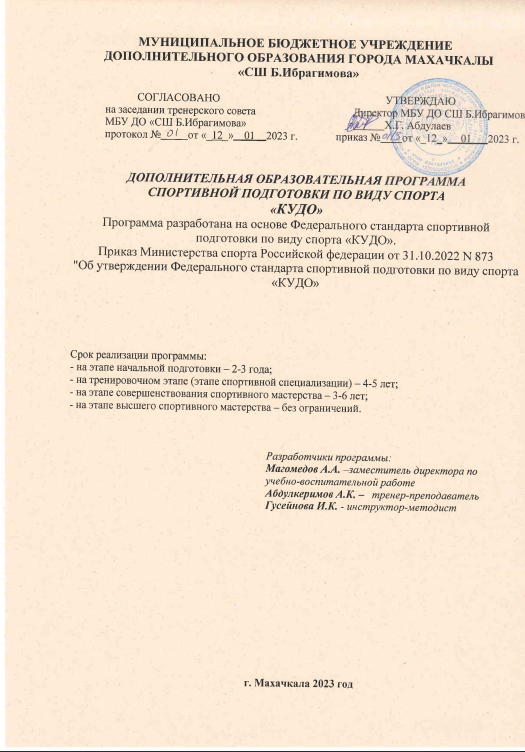 ОГЛАВЛЕНИЕДополнительная образовательная программа спортивной подготовки по виду спорта «КУДО»Общие положенияДополнительная образовательная программа спортивной подготовки по виду спорта«кудо» (далее – Программа) предназначена для организации образовательной деятельности по спортивной подготовке «кудо» с учетом совокупности требований к спортивной подготовке, определенных федеральным стандартом спортивной подготовки по виду спорта «кудо», утвержденным приказом Минспорта России от 31.10.2022 года №873 (далее – ФССП) и примерной дополнительной образовательной программой спортивной подготовки по виду спорта «кудо» от 05.12.2022 года №1126. ., а так- же:Федеральный закон от 29.12.2012 г. № 273-ФЗ «Об образовании в Российской Федерации».Федеральный закон от 04.12.2007 г. № 329-ФЗ "О Физической культуре и спорте в Российской Федерации».Приказ министерства спорта Российской Федерации от 03.08.2022 № 634 «Об особенностях организации и осуществления образовательной деятельности по дополнительным образовательным программам спортивной подготовки ».Приказ министерства спорта Российской Федерации от 30.10.2015 № 999 «Об утверждении требований к обеспечению подготовки спортивного резерва для спортивных сборных команд Российской Федерации» (с изменениями и дополнениями);Приказ Минздрава России от 23.10.2020 г. № 631н «Об утверждении порядка оказания медицинской помощи лицам, занимающимся физической культурой и спортом (в том числе при подготовке и проведении физкультурных и спортивных мероприятий), включая порядок медицинского осмотра лиц, желающих пройти спортивную подготовку, заниматься физической культурой и спортом в организациях и (или) выполнить нормативы испытаний (тестов) Всероссийского физкультурно – спортивного комплекса «Готов к труду и обороне (ГТО)» и форм медицинских заключений о допуске к участию физкультурных и спортивных мероприятиях» (с изменениями и дополнениями);Постановление Главного государственного санитарного врача Российской Федерации от 28.09.2020 г. № 28 «Об утверждении СанПиН 2.4.3648-20 «Санитарно-эпидемиологические требования к организациям воспитания и обучения, отдыха и оздоровления детей и молодежи».Целью реализации Программы является достижение спортивных результатов на основе соблюдения спортивных и педагогических принципов в учебно-тренировочном процессе в условиях многолетнего, круглогодичного и поэтапного процесса спортивной подготовки.Достижение поставленной цели предусматривает решение основных задач: оздоровительные; образовательные; воспитательные; спортивные.Планируемые результаты освоения Программы представляют собой систему ожидаемых результатов освоения обучающими всех компонентов учебно-тренировочного и соревновательного процессов, также обеспечивает формирование личностных результатов:овладение знаниями об индивидуальных особенностях физического развития и уровня физической подготовленности, о соответствии их возрастным нормативам, об особенностях индивидуального здоровья и о функциональных возможностях организма, способах профилактики перетренированности (недотренированности), перенапряжения;овладение знаниями и навыками инструкторской деятельности и судейской практики;умение планировать режим дня, обеспечивать оптимальное сочетание нагрузки и отдыха, соблюдать правила безопасности и содержать в порядке спортивный инвентарь, оборудование, спортивную одежду, осуществлять подготовку спортивного инвентаря к учебно- тренировочным занятиям и спортивным соревнованиям;умение анализировать и творчески применять полученные знания в самостоятельных занятиях, находить адекватные способы поведения и взаимодействия в соревновательный период; развитие понимания о здоровье, как о важнейшем условии саморазвития и самореализации человека, умение добросовестно выполнять задания тренера-преподавателя, осознанно стремиться к освоению новых знаний и умений, умение организовывать местатренировочных занятий и обеспечивать их безопасность, ориентирование на определение будущей профессии, приобретение навыков по участию в спортивных соревнованиях различного уровня.Характеристика дополнительной образовательной программы спортивной подготовки по виду спорта «кудо»Вид спорта «кудо» – это динамично развивающийся спортивный вид восточных боевых единоборств, включающий в себя элементы и технические приемы из арсенала карате, дзюдо, английского и тайского бокса, а также других видов боевых единоборств. Вид спорта «кудо» - современное полноконтактное боевое единоборство, созданное в 1981 году мастером восточных единоборств АдзумойТакаси на основе его знаний о карате кѐкусинкай, борьбе дзюдо, тайском боксе.Спортивные дисциплины вида спорта «кудо» определяются организацией, реализующей (разрабатывающей) дополнительную образовательную программу спортивной подготовки по виду спорта «кудо» (далее – Организация), самостоятельно в соответствии со Всероссийским реестром видов спорта, а также Таблицей № 1.Спортивные дисциплины вида спорта «кудо»Отличительные особенности спортивных дисциплин вида спорта «кудо»В «кудо» вместо весовых категорий существует понятие «коэффициент». Коэффициент в «кудо» - это параметр, учитывающий в себе не только вес спортсмена, но и его рост. Образование величины коэффициента достаточно просто. Мы складываем вес и рост человека      и      получаем      цифру,      которая      и       будет       его       коэффициентом. Такой расчѐт гораздо более объективен и учитывает гораздо больше аспектов, влияющих на бой. То есть 230 - это к примеру рост 170+60 вес спортсмена.Сроки реализации этапов спортивной подготовки и возрастные границы лиц, проходящих спортивную подготовку, по отдельным этапам.На этап начальной подготовки зачисляются лица, которым в текущем году исполнилось (или) исполнится количество лет по году рождения, соответствующее возрасту зачисления, а также лица, старше зачисляемого возраста на этап начальной подготовки и учебно- тренировочный этап (этап спортивной специализации) до трех лет. При этом при комплектовании учебно-тренировочных групп разница в возрасте зачисляемых лиц не должна быть более двух лет.На этапах начальной подготовки и учебно-тренировочном этапе (этапе спортивной специализации) до трех лет допускается зачисление лиц, прошедших спортивную подготовку в других организациях и (или) по другим видах спорта и выполнивших требования, необходимые для зачисления, согласно нормативам по физической подготовке, установленных в дополнительной образовательной программе по виду спорта «кудо» с учетом сроков реализации этапов спортивной подготовки и возрастных границ лиц, проходящих спортивную подготовку, по отдельным этапам.Сроки реализации этапов спортивной подготовки и возрастные границы лиц, проходящих спортивную подготовку, по отдельным этапам, количество лиц, проходящихспортивную подготовку в группах на этапах спортивной подготовки по виду спорта«кудо»При комплектовании учебно – тренировочных групп в СШ учитывается :1- возрастные закономерности становления спортивного мастерства (выполнение разрядных нормативов);объем недельной тренировочной нагрузки; Выполнение нормативов по ОФП и СФП;спортивных результатов;возраста обучающегося ; (пп. 4.1. Приказа № 634)наличия у обучающегося в установленном законодательством Российской Федерации порядке медицинского заключения о допуске к занятиям видом спорта «прыжки набатуте». (п.36 и п. 42 Приказа № 1144н).возможен перевод обучающегося из других организаций (пп.4.2. Приказа № 634)максимальная наполняемость ) учебно – тренировочных групп на этапах спортивной подготовки не превышает двукратного количества обучающихся (пп. 4.3. Приказа № 634)Учебно-тренировочные нагрузки к объему учебно-тренировочного процессаУчебно-тренировочная нагрузка к объему учебно-тренировочного процесса рассчитывается для каждого учебно-тренировочного занятия на основании ее интенсивности, длительности и для каждого этапа спортивной подготовки имеет свой часовой недельный (годовой) объем.В объем учебно-тренировочной нагрузки входит время восстановления организма обучающегося после определенной нагрузки и при кратковременной тренировке с высокойинтенсивностью и долговременной тренировки с низкой интенсивностью, а также аспекты морально-волевой и теоретической подготовки.Объем дополнительной образовательной программы спортивной подготовки по виду спорта «кудо»Виды (формы) обучения, применяющиеся при реализации дополнительной образовательной программы спортивной подготовкиОсновными формами осуществления спортивной подготовки являются:групповые и индивидуальные тренировочные и теоретические занятия;работа по индивидуальным планам;тренировочные сборы;участие в спортивных соревнованиях и мероприятиях;инструкторская и судейская практика;медико-восстановительные мероприятия;тестирование и контроль.Продолжительность одного учебно–тренировочного занятия при реализации дополнительной образовательной программы спортивной подготовки устанавливается в часах и не должна превышать:на этапе начальной подготовки – двух часов;на учебно-тренировочном этапе (спортивной специализации) – трех часов; на этапе совершенствования спортивного мастерства – четырех часов;на этапе высшего спортивного мастерства – четырех часов.При проведении более одного учебно–тренировочного занятия в день суммарная продолжительность занятий не должна составлять более восьми часов.В часовой объем учебно–тренировочного занятия входят теоретические, практические, восстановительные, медико–биологические мероприятия, инструкторская и судейская практика (пп. 15.2 главы VI ФССП).Занятия начинаются не ранее 8:00часов утра и заканчиваются не позднее 20:00 часов. Для обучающихся в возрасте 16-18 лет допускается окончание занятий в 21:00 часов (п. 3.6.2 СП 2.4.3648-20)Для обеспечения непрерывности учебно–тренировочного процесса в СШ :объединяются (при необходимости) на временной основе учебно–тренировочные группы для проведения учебно–тренировочных занятий в связи с выездом тренера – преподавателя на спортивные соревнования, учебно – тренировочные мероприятия (сборы), его временной нетрудоспособности, болзнью, отпуском (пп. 3.7. Приказа № 634)проводятся (при необходимости) учебно–тренировочные занятия одновременно с обучающимися из разных учебно–тренировочных групп при соблюдении следующих условий :не превышения разницы в уровне подготовки обучающихся двух спортивных разрядов и (или) спортивных званий.не превышение единовременной пропускной способности спортивного сооружения; Обеспечения требований по соблюдению техники безопасности. (пп. 3.8 Приказа № 634)Перечень учебно-тренировочных мероприятийУчебно-тренировочные мероприятия проводятся для подготовки обучающихся к соревновательной деятельности, а также для контроля за уровнем физической подготовленности и период проведения учитываются в учебно-тренировочном графике.Планируемый объем соревновательной деятельности по виду спорта «кудо»Планируемый объем соревновательной деятельности устанавливается по типу спортивных соревнований: контрольные, отборочные, основные, с учетом особенностей видов спорта, с учетом задачам спортивной подготовки на различных этапах спортивной подготовки, уровня подготовленности и состоянием тренированности обучающегося по дополнительной образовательной программе спортивной подготовки (далее – обучающийся).В дополнительной образовательной программе спортивной подготовки указывается количество спортивных соревнований в соответствии с единым календарным планом межрегиональных, всероссийских и международных физкультурных мероприятий и спортивных мероприятий и с учетом значений, утвержденных в государственном (муниципальном) задании.Контрольные соревнования проводятся с целью определения уровня подготовленности обучающихся, оценивается уровень развития физических качеств, выявляются сильные и слабые стороны спортсмена. Контрольную функцию могут выполнять как официальные спортивные соревнования различного уровня, так и специально организованные Организацией.Отборочные соревнования проводятся с целью отбора обучающихся и комплектования команд для выступления на основных спортивных соревнованиях и выполнений требований Единой всероссийской спортивной классификации.Основные соревнования проводятся с целью достижения спортивных результатов и выполнений требований Единой всероссийской спортивной классификации.Объем соревновательной деятельности по виду спорта «кудо»Работа по индивидуальным планам.Работа по индивидуальным планам спортивной подготовки может осуществляться на этапах совершенствования спортивного мастерства и ВСМ, а также на всех этапах спортивной подготовки в период проведения ТМ и участия в спортивных соревнованиях (пп. 15.3 главы VI ФССП).Для обеспечения непрерывности учебно – тренировочного процесса СШ составляет и использует индивидуальные учебно – тренировочные планы для обучающихся, включенных в списки кандидатов в спортивные сборные команды субъекта РФ и (или) в спортивные сборные команды Российской Федерации (пп. 3.4 Приказа № 634)Годовой учебно-тренировочный планПримерный годовой учебно-тренировочный план по виду спорта «кудо» (далее – учебный план) определяет общий объем учебно-тренировочной нагрузки по видам спортивной подготовки, видам деятельности, практикам и распределяет учебное время, отводимое на их освоение по этапам спортивной подготовки и по годам обучения. Учебный план составляется и утверждается Организацией ежегодно на 52 недели (в часах).Учебный план определяет общую структуру планируемого учебно-тренировочного процесса в рамках деятельности Организации, совокупность отдельных относительно самостоятельных, но не обособленных в их закономерных связях видах спортивной подготовки, соотношении и последовательности их как органических звеньев единого процесса, а такжевыступает в качестве одного из основных механизмов реализации дополнительной образовательной программы спортивной подготовки, оптимально вносящий свой вклад для достижения спортивных результатов.Представленные в учебном плане тренировочные мероприятия – теоретическая подготовка, инструкторская и судейская практика, учебно-тренировочные, антидопинговые, воспитательные, аттестационные мероприятия, медико-биологическое обследование являются неотъемлемой частью тренировочного процесса и регулируются Организацией самостоятельно, указанные тренировочные мероприятия входят в годовой объем тренировочной нагрузки.Объем тренировочной нагрузки на этапе высшего спортивного мастерства представлен одним учебно-тренировочным годом, но необходимо учесть, что представленные параметры нагрузки не изменяются в течении всего периода обучения на данном этапе.Учебный план заполняется в соответствии с формой и примерными объемами по видам подготовки.Учебно-тренировочный процесс в организации, реализующей дополнительную образовательную программу спортивной подготовки, должен вестись в соответствии с годовым учебно-тренировочным планом (включая период самостоятельной подготовки по индивидуальным планам спортивной подготовки для обеспечения непрерывности учебно- тренировочного процесса).Самостоятельная подготовка может составлять не менее 10% и не более 20% от общего количества часов, предусмотренных годовым учебно-тренировочным планом организации, реализующей дополнительную образовательную программу спортивной подготовки.Для обеспечения круглогодичности спортивной подготовки, подготовки к спортивным соревнованиям и активного отдыха (восстановление) обучающихся организуются тренировочные сборы, являющиеся составной частью (продолжением) тренировочного процесса в соответствии с перечнем тренировочных сборов.Учебный год начинается 01.09. и заканчивается 31.08. (пп. 3.1 Приказа № 634)Учебно – тренировочный процесс проводится в соответствии с учебно – тренировочным планом подготовки, рассчитанным исходя из астрономического часа (60 минут) (пп. 3.2 Приказа № 634);Используются следующие виды планирования учебно – тренировочного процесса:перспективное, позволяющее определить сроки реализации дополнительной образовательной программы спортивной подготовки с учетом олимпийского цикла;ежегодное , позволяющее составить план проведения групповых и индивидуальных учебно – тренировочных занятий;-ежеквартальное позволяющее спланировать работу по проведению индивидуальных учебно – тренировочных занятий, самостоятельную работу обучающихся по индивидуальным планам, участие в спортивных соревнованиях;ежемесячное, составляемое не позднее чем за месяц до планируемого срока проведения УТЗ, включающее инструкторскую и судейскую практику, и др (пп. 3.3 Приказа № 634)В зависимости от условий и организации учебно-тренировочных занятий, а также условий проведения спортивных соревнований подготовка обучающихся осуществляется на основе обязательного соблюдения требований безопасности, учитывающих особенности осуществления спортивной подготовки по спортивным дисциплинам вида спорта "кудо»Соотношение видов спортивной подготовки и иных мероприятий в структуре учебно-тренировочного процесса на этапах спортивной подготовки по виду спорта «кудо»Календарный план воспитательной работыКалендарный план воспитательной работы составляется СШ на учебный год с учетом учебного плана, учебно-тренировочного графика и следующих основных задач воспитательной работы работы (п. 25 ст.2 ФЗ№ 329-ФЗ)::формирование духовно-нравственных, морально-волевых и этических качеств; воспитание лидерских качеств, ответственности и патриотизма;всестороннее гармоничное развитие физических качеств; укрепление здоровья спортсменов;привитие навыков здорового образа жизни;формирование основ безопасного поведения при занятиях спортом; развитие и совершенствование навыков саморегуляции и самоконтроля.План воспитательной работыПлан мероприятий, направленный на предотвращение допинга в спорте и борьбу с ним План мероприятий, направленный на предотвращение допинга в спорте и борьбу с ним, составляется на учебно-тренировочный год с учетом учебного плана, учебно-тренировочного графика, примерного плана мероприятий, направленных на предотвращение допинга в спорте иборьбу с ним (ч 1 . 26 ст.2 ФЗ№ 329-ФЗ)  .В план мероприятий, направленный на предотвращение допинга в спорте и борьбу с ним включаются мероприятия, направленные на предотвращение допинга в спорте и борьбу с ним, а также мероприятия по научно-методическому обеспечению, которые реализуются в рамках воспитательной работы тренера-преподавателя, включающей в том числе научную, творческую и исследовательскую работу, а также другую работу, предусмотренную трудовыми (должностными) обязанностями и (или) индивидуальным планом (методическую, подготовительную, организационную, диагностическую, работу по ведению мониторинга, работу, предусмотренную планами спортивных и иных мероприятий, проводимых с обучающимися спортсменами, участие в работе коллегиальных органов управления Организацией).Среди мероприятий, направленных на предотвращение допинга в спорте и борьбу с ним, выделяют беседы   с   обучающимися   в   условиях   учебно-тренировочных   занятий,   беседы с родителями в рамках родительских собраний об определении понятия «допинг», последствиях допинга в спорте для здоровья спортсменов, об ответственности за нарушение антидопинговых правил,	об	особенностях	процедуры	проведения	допинг-контроля.План мероприятий, направленный на предотвращение допинга в спорте и борьбу с нимИнструкторская и судейская практика.Обучающиеся учебно-тренировочных групп и групп спортивного совершенствования обучения могут привлекаться в качестве помощников тренеров для проведения учебно- тренировочных занятий и спортивных соревнований в группах начальной подготовки и учебно- тренировочных группах.Планы медицинских, медико-биологических мероприятий и применения восстановительных средств. Медико – восстановительные мероприятия проводятся с целью медико – биологического сопровождения, медицинского обеспечения, осуществления восстановительных иреабилитационных мероприятий. (п. 22 Приказа № 999)Для прохождения обучения по дополнительной образовательной программе спортивной подготовки допускаются лица, получившие в установленном законодательством Российской Федерации порядке медицинское заключение об отсутствии медицинских противопоказаний для занятий видом спорта «кудо». Организация ведет контроль за прохождением обучающимися медицинского обследования. Обучающийся, должен иметь медицинский допуск к учебно- тренировочным занятиям и к соревновательным мероприятиям. К здоровью юных спортсменов предъявляются большие требования, так как в процессе тренировочно-соревновательной деятельности могут возникнуть условия для развития перенапряжения и утомления. В современном спорте особое внимание уделяется восстановительным средствам и мероприятиям.Восстановительные средства и мероприятияВосстановительные процессы   подразделяют   на:   текущее   восстановление   в   ходевыполнения упражнений; срочное восстановление, происходящее сразу после окончания работы; отставленное восстановление, которое наблюдается на протяжении длительного времени после выполнения тренировочной нагрузки; стресс-восстановление - восстановление после перенапряжений. Восстановительный период характеризуется гетерохронностью нормализации, как отдельных функций организма, так и организма в целом. Эта особенность объясняется избирательностью тренировочных воздействий и индивидуальными особенностями функционирования различных систем и органов у конкретного спортсмена.Работоспособность и многие определяющие ее функции на протяжении периода восстановления после интенсивной работы не только достигают предрабочего уровня, но могут и превышать его, проходя через фазу «сверхвосстановления», или суперкомпенсации.Для восстановления работоспособности обучающихся спортивных школ используется широкий круг средств и мероприятий (педагогических, психологических и медико- гигиенических) с учетом возраста, этапа подготовки, интенсивности тренировочных нагрузок и индивидуальных особенностей юных спортсменов.Восстановительные мероприятия проводятся: в повседневном учебно-тренировочном процессе в ходе совершенствования общей и специальной работоспособности; в условиях соревнований, когда необходимо обеспечить быстрое и по возможности полное восстановление физической и психической готовности к следующему этапу; после тренировочного занятия, соревнования; в середине микроцикла в соревнованиях и свободный от игр день; после микроцикла соревнований; после макроцикла соревнований; перманентно.Педагогические средства восстановления включают:рациональное планирование тренировочного процесса в соответствии с функциональными возможностями организма, сочетание общих и специальных средств, построение тренировочных и соревновательных микро-, мезо- и макроциклов, широкое использование переключений, четкую организацию работы и отдыха;построение отдельного тренировочного занятия с использованием средств восстановления: полноценная разминка, подбор инвентаря, оборудования и мест для занятий, упражнений для активного отдыха и расслабления, создание положительного эмоционального фона;варьирование интервалов отдыха между отдельными упражнениями и тренировочными занятиями;разработку системы планирования с использованием различных восстановительных средств в недельных, месячных и годовых циклах подготовки;разработку специальных физических упражнений с целью ускорения восстановления работоспособности спортсменов, совершенствования технических приемов и тактических действий.Психолого-педагогические средства включают специальные восстановительные упражнения: на расслабление, дыхательные, на растяжение, восстановительного характера, чередование средств ОФП и психорегуляции.Медико-гигиенические средства восстановления включают: сбалансированное питание, физические средства восстановления (массаж, душ, контрастный душ, сауна), обеспечение соответствия условий тренировок, соревнований и отдыха основным санитарно- гигиеническим требованиям; проведение курсов витаминизации и использование биологически активных пищевых добавок.Психологические средства восстановления включают: психо-регулирующую тренировку, упражнения для мышечного расслабления сон - отдых и другие приемы психогигиены и психотерапии. Особенно следует учитывать отрицательно действующие вовремя соревнований психогенные факторы (неблагоприятная реакция зрителей, боязнь проиграть, получить травму, психологическое давление соперников), чтобы своевременно ликвидировать или нейтрализовать их.После тренировочного микроцикла и соревнований для восстановления используются туристский поход с играми, купанием, терренкуром, могут применяться ванны хвойно-солевые или жемчужные в сочетании с аэроингаляцией или струйным душем (душ Шарко, подводный массаж).Следует учитывать, что после соревновательного цикла необходимы физическая и психологическая разгрузка, подготовка организма к новому циклу тренировочных и соревновательных нагрузок, профилактика перенапряжений. С этой целью используются те же средства, что и после микроцикла, но в течение нескольких дней, представляющих собой восстановительный микроцикл. Физические средства восстановления (сауна, ванна, гидромассаж) следует чередовать по принципу: один день одно средство. Психорегуляция реституционной направленности выполняется ежедневно.Регуляция сна достигается выполнением режима тренировок и отдыха, способствующим выработке рефлексов на засыпание и пробуждение (биоритмы), комфортными условиями сна (проветриваемое помещение, удобная постель), аутогенной тренировкой, мероприятиями личной гигиены.Учебно-тренировочные сборы обеспечивают возможность максимальной работоспособности спортсменов и адаптации к условиям соревнований.Психологические средства восстановления используются для ускорения реабилитации после нервного и психического утомления.При выборе восстановительных средств особое внимание необходимо уделять индивидуальной переносимости тренировочных и соревновательных нагрузок, для этой цели могут служить субъективные ощущения юных спортсменов, а также стандартизованные функциональные пробы.Физические средства восстановления, технологические режимы которых соответствуют рекомендованной направленности, необходимо использовать в конце тренировочного и соревновательного дня или в день отдыха. Несмотря на то, что эти процедуры могут привести к временному понижению функциональной активности организма, в дальнейшем они создают оптимальные предпосылки для восстановления после больших физических нагрузок, а также накопления энергетического потенциала и выхода организма на качественно новый уровень работоспособности на следующий день. Для усиления эффекта можно использовать одно или несколько физических средств восстановления. При этом необходимо соблюдать однонаправленный характер воздействия на организм.Система контроля учебно-тренировочного процесса и оценочные материалыАттестация в спорте представляет собой систему контроля, включающую дифференцированный и объективный мониторинг результатов учебно-тренировочного процесса, соревновательной деятельности и уровня подготовленности обучающихся. Контрольные занятия обеспечивают текущий контроль, промежуточную и итоговую информацию об уровне и результатах освоения программного материала спортивной подготовки каждым отдельным обучающимся спортсменом, представленными выполнением нормативных и квалификационных требований по годам и этапам спортивной подготовки.Оценочный материал представлен комплексами контрольных упражнений для оценки общей физической, специальной физической, технической, тактической подготовки лиц, проходящих в Организации спортивную подготовку по дополнительным образовательным программам спортивной подготовки по виду спорта «кудо».Обязательное контрольное тестирование включает:нормативы по общей физической подготовке, основанные на требованиях федерального стандарта спортивной подготовки по виду спорта «кудо».контроль выполнения квалификационных требований обучающимися соответствующего года учебно-тренировочного этапа.По итогам освоения Программы применительно к этапам спортивной подготовкилицу, проходящему спортивную подготовку (далее - обучающийся), необходимо выполнить следующие требования к результатам прохождения Программы, в том числе, к участию в спортивных соревнованиях:На этапе начальной подготовки:изучить основы безопасного поведения при занятиях спортом; повысить уровень физической подготовленности;овладеть основами техники вида спорта «кудо».; получить общие знания об антидопинговых правилах; соблюдать антидопинговые правила;принять участие в официальных спортивных соревнованиях;ежегодно	выполнять	контрольно-переводные	нормативы	(испытания)	по	видам спортивной подготовки;выполнить нормы и условия для присвоения юношеских спортивных разрядов;получить уровень спортивной квалификации (спортивный   разряд),   необходимый для зачисления и перевода на учебно-тренировочной этап (этап спортивной специализации).На учебно-тренировочном этапе (этапе спортивной специализации):повышать	уровень	физической,	технической,	тактической,	теоретической	и психологической подготовленности;изучить правила безопасности при занятиях видом спорта «кудо». и успешно применять их в ходе проведения учебно-тренировочных занятий и участия в спортивных соревнованиях;соблюдать режим учебно-тренировочных занятий; изучить основные методы саморегуляции и самоконтроля; овладеть общими теоретическими знаниями о правилах вида спорта «кудо».изучить антидопинговые правила;соблюдать антидопинговые правила и не иметь их нарушений; ежегодно выполнять контрольно-переводные нормативы (испытания) по видам спортивной подготовки;принимать участие в официальных спортивных соревнованиях не ниже уровня спортивных соревнований муниципального образования на первом, втором и третьем году;принимать участие в официальных спортивных соревнованиях не ниже уровня спортивных соревнований субъекта Российской Федерации, начиная с четвертого года;получить уровень спортивной квалификации (спортивный разряд), необходимый для зачисления и перевода на этап совершенствования спортивного мастерства.На этапе совершенствования спортивного мастерства:повышать	уровень	физической,	технической,	тактической,	теоретической	и психологической подготовленности;соблюдать	режим	учебно-тренировочных	занятий	(включая	самостоятельную подготовку), спортивных мероприятий, восстановления и питания;приобрести	знания	и	навыки	оказания	первой	доврачебной	помощи;	овладеть теоретическими знаниями о правилах вида спорта «кудо».выполнить план индивидуальной подготовки; закрепить и углубить знания антидопинговых правил; соблюдать антидопинговые правила и не иметь их нарушений; ежегодно выполнять контрольно-переводные нормативы (испытания) по видам спортивной подготовки;демонстрировать высокие спортивные результаты в официальных спортивных соревнованиях;показывать результаты, соответствующие присвоению спортивного разрядапринимать	участие	в	официальных	спортивных	соревнованиях	не	ниже	уровня межрегиональных спортивных соревнований;получить уровень спортивной квалификации (спортивное звание), необходимый для зачисления и перевода на этап высшего спортивного мастерства.На этапе высшего спортивного мастерства:совершенствовать уровень общей физической и специальной физической, технической, тактической, теоретической и психологической подготовленности;соблюдать режим учебно-тренировочных занятий (включая самостоятельную подготовку), спортивных мероприятий, восстановления и питания; выполнить план индивидуальной подготовки;знать и соблюдать антидопинговые правила, не иметь нарушений таких правил;ежегодно выполнять контрольно-переводные нормативы (испытания) по видам спортивной подготовки;принимать участие в официальных спортивных соревнованиях не ниже уровня всероссийских спортивных соревнований;показывать результаты, соответствующие присвоению спортивного разрядадостичь результатов уровня спортивной сборной команды субъекта Российской Федерации и (или) спортивной сборной команды Российской Федерации;демонстрировать высокие спортивные результаты в межрегиональных, всероссийских и международных официальных спортивных соревнованиях.Контрольные и контрольно-переводные нормативы (испытания)по видам спортивной подготовки.Нормативы общей физической и специальной физической подготовки для зачисленияи перевода на этап начальной подготовки повиду спорта «кудо»Нормативы общей физической и специальной физической подготовкии уровень спортивной квалификации (спортивные разряды) для зачисления и перевода на учебно- тренировочный этап(этап спортивной специализации) по виду спорта «кудо»Нормативы общей физической и специальной физической подготовкии уровень спортивной квалификации (спортивные разряды)для зачисления и перевода на этап совершенствования спортивного мастерствапо виду спорта «кудо»Нормативы общей физической и специальной физической подготовки и уровень спортивной квалификации (спортивные разряды)для зачисления и перевода на этап высшего спортивного мастерствапо виду спорта «кудо»Рабочая программа по виду спорта «кудо».Программный материал для учебно-тренировочных занятий по каждому этапу спортивной подготовки.Общая физическая подготовка (ОФП) – это система занятий физическими упражнениями, которая направлена на развитие всех физических качеств (сила, выносливость, скорость, ловкость, гибкость) в их гармоничном сочетании. В качестве средств общей физической подготовки используют главным образом отдаленные по структуре от основных упражнений из других видов спорта (акробатики, гимнастики, легкой атлетики и т.д.). Средствами ОФП являются: общеразвивающие упражнения, спортивные и подвижные игры, бег, плавание.Специальная физическая подготовка – это процесс воспитания физических качеств, обеспечивающий преимущественное развитие тех двигательных способностей, которые необходимы для успешной соревновательной деятельности.Техническая подготовка – это процесс овладения специальными двигательными навыками, характерными для кудо, развития тактического мышления и творческих способностей спортсменов, эффективного применения полученных на тренировочных занятиях умений и навыков в соревновательном процессе.Тактическая, теоретическая и психологическая подготовка – это педагогический процесс повышения теоретического уровня мастерства спортсмена, вооружение его определенными знаниями и умениями использовать их в тренировочных занятиях и соревнованиях.Медико-восстановительные мероприятия – комплекс мер и мероприятий по проведению врачебного контроля за состоянием здоровья спортсменов, восстановлению работоспособности, профилактике спортивных травм и заболеваний.Спортивные соревнования являются основным элементом, определяющим всю систему подготовки спортсмена. Требования к участию в спортивных соревнованиях лиц, проходящих спортивную подготовку:соответствие возраста и пола участника положению (регламенту) об официальных спортивных соревнованиях;выполнение плана спортивной подготовки;-наличие соответствующего медицинского заключения о допуске к участию в спортивных соревнованиях;соблюдение общероссийских антидопинговых правил и антидопинговых правил.Этап начальной подготовки и учебно-тренировочного этапа Общая физическая подготовкаСтроевые упражнения. Команды для управления строем. Понятия о строе, шеренге, колонне, флангах, интервале, дистанции, направляющем, замыкающем, о предварительной и исполнительной командах. Повороты на месте, размыкание уступами. Перестроение из одной шеренги в две, из колонны по одному в колонну по два. Перемена направления движения строя. Обозначение шага на месте. Переход с шага на бег и с бега на шаг. Изменение скорости движения. Повороты в движении.Общеразвивающие упражнения без предметов. Упражнения для рук и плечевого пояса. Сгибания и разгибания, вращения, махи, отведения и приведения, рывки. Упражнения выполняются на месте и в движении. Упражнения для мышц шеи: наклоны, вращения и повороты головы в различных направлениях. Упражнения для туловища. Упражнения на формирование правильной осанки. В различных исходных положениях - наклоны, повороты, вращения туловища. В положении лежа - поднимание и опускание ног, круговые движения одной и обеими ногами, поднимание и опускание туловища. Упражнения для ног: различные маховые движения ногами, приседания на обеих и на одной ноге, выпады, выпады с дополнительными пружинящими движениями. Упражнения с сопротивлением. Упражнения в парах - повороты и наклоны туловища, сгибание и разгибание рук, перетаскивания, приседания, приседания с партнером, переноска партнера на спине и на плечах, элементы борьбы в стойке, игры с элементами сопротивления.Упражнения с предметами. Упражнения с набивными мячами - поднимание, опускание, наклоны, повороты, перебрасывания с одной руки на другую перед собой, над головой, за спиной, броски и ловля мяча. Упражнения на месте (стоя, сидя, лежа) и в движении. Упражнения в парах и группах с передачами, бросками и ловлей мячей.Упражнения с гантелями, штангой, мешками с песком: сгибание и разгибание рук, повороты и наклоны туловища, поднимание на носки, приседания. Упражнения с короткой и длинной скакалкой: прыжки на одной и обеих ногах с вращением скакалки вперед, назад; прыжки с поворотами, прыжки в приседе и полуприседе. Упражнения с малыми мячами - броски и ловля мячей после подбрасывания вверх, удара о землю, стену. Ловля мячей на месте, в прыжке, после кувырка, в движении.Акробатические упражнения. Кувырки вперед в группировке из упора присев, основной стойки, после разбега. Длинный кувырок вперед. Кувырки назад. Соединение нескольких кувырков. Перекаты и перевороты. Упражнения на батуте.Подвижные игры и эстафеты. Игры с мячом, бегом, прыжками, метанием, сопротивлением, на внимание, координацию. Эстафеты встречные и круговые с преодолением полосы препятствий из гимнастических снарядов, переноской, расстановкой и собиранием предметов, переноской груза, метанием в цель, бросками и ловлей мяча, прыжками и бегом в различных сочетаниях перечисленных элементов.Легкоатлетические упражнения. Бег на 30, 60, 100, 400, 500, 800 м. Кроссы, от 1000 до 3000 м (в зависимости от возраста). 6-минутный и 12-минутный бег.Прыжки в длину и в высоту с места и с разбега. Тройной прыжок с места и с разбега. Многоскоки. Метание малого мяча на дальность и в цель. Метание гранаты с места и с разбега.Спортивные игры. Ручной мяч, баскетбол, волейбол.Специальные упражнения.Упражнения с партнеромУпражнения с использованием специального оборудования(гантели, набивные мячи, скакалка и т.д.) при выполнении отдельных элементов	имитации ударовПодготовительные упражненияДля укрепления мышц, которые принимают наибольшее участие в предстоящем разучивании технико-тактического действия, и развития их скоростно-силовых качествЭлементы, технические действия, которые предстоит освоить занимающимся Подводящие упражненияПеремещения с партнером в стойке, наиболее приемлемой	для выполнения разучиваемого технического действия.Детали техники ударов, освоение траектории ударовВыполнение технических действий по разделению на этапыУпражнения с отягощением для увеличения мощности разучиваемого технического действия. Имитационные упражненияАутогенная тренировка (мысленное представление о выполнении технического действия)- Многократное выполнение без партнера с постоянным увеличением скорости выполнения до максимальной.Техническая и тактическая подготовка.Существует единство между технической, тактической, физической и психологической подготовкой. В случае, если у спортсмена выпадает один из перечисленных компонентов, в кудо невозможно добиться высоких спортивных результатов. Поэтому в тренировочном процессе решение задач физической, технической, тактической и психологической подготовки должно проводиться систематически. А на определенных этапах тренировки некоторым компонентам может быть уделено большее внимание.Техническая подготовка Удары руками.Все удары выполняются выполняется в одной передней стойке.Левый прямой в голову.Левый прямой в корпус.Правый прямой в голову.Правый прямой в корпус.Левый боковой в голову.Левый боковой в корпус.Правый боковой в голову.Правый боковой в корпус.Левый снизу в голову.Левый снизу в корпус.Правый снизу в голову.Правый снизу в корпус.Удары локтями в голову поочерѐдно.Удары ногами.1. Удар вперед сзади стоящей ногой (подушечками пальцев стопы или пяткой).удар правой, левой ногой, (Руки держат концы пояса).поочередно с отмашкой рук.1.	Удары коленями.руки держат концы пояса. 10-е захватом.со сменой ног.Удар правой стопой в сторону (ребром или пяткой)руки держат концы пояса.с отмашкой рук.Боковой удар ногой в (голенью или подъемом стопы).руки держат концы пояса.с отмашкой рук.Прямой удар назад (пяткой стопы).(в голень, в корпус, в голову) руки держат концы пояса.Удар ребром стопы (ломающий) в ногу соперника.Руки держат концы пояса.  - в сторону. - вперед.Удар подошвой стопы под опорную ногу соперника с боку. (Боковая подсечка).Удары руками в движении.Исходное положение передняя стойка.С шагом вперѐд прямой удар в голову одноимѐнной рукой.С шагом назад прямой удар в голову одноимѐнной рукой.С шагом вперѐд прямой удар в голову разноимѐнной рукой.С шагом назад прямой удар в голову разноимѐнной рукой.С шагом вперѐд прямые удары в голову поочерѐдно двумя руками.С шагом назад прямые удары в голову поочерѐдно двумя руками.С шагом вперѐд прямые удары в голову поочерѐдно правой и левой руками и завершающий боковой удар правой.С шагом назад прямые удары в голову поочерѐдно правой и левой руками и завершающий боковой удар правой.С шагом вперѐд прямой удар в голову правой, удар снизу левой и боковой удар правой.С шагом назад прямой удар в голову правой, удар снизу левой и боковой удар правой.С шагом вперѐд прямой удар в голову правой, прямой удар в корпус левой, боковой удар правой и удар снизу левой рукой.С шагом вперѐд прямой удар в корпус правой, прямой удар в голову левой, удар снизу правой и боковой удар левой рукой.С шагом вперѐд прямой удар в голову правой, боковой удар в голову левой, удар снизу в корпус правой и боковой удар в голову левой рукой.С шагом вперѐд прямой удар в голову правой, удар снизу в корпус левой, боковой удар в голову правой и прямой удар в голову левой рукой.Удары ногами в движении.Обратить внимание на разворот в конце дорожки по команде на 180 градусов.Мах ногой вперед в движении.Удар сзади стоящей ногой вперед.Удар сзади стоящей ногой вперед + 2 (двойка руками).2 + удар сзади стоящей ногой вперед.Удар впереди стоящей ногой вперед.Удар впереди стоящей ногой вперед + 2.2 + удар впереди стоящей ногой вперед.Удар коленом (одиночные).Удар коленями (2 удара на счет).Удар коленом + локоть (одноименно).Удар коленями + локти (разноименно).Удар коленями (прямой +боковой).Удар ребром стопы.Удар ребром стопы + 2.2 + удар ребром стопы.Боковой удар ногой (голенью или подъемом стопы) в нижний уровень.Боковой удар ногой (голенью или подъемом стопы) в движении + 2.Боковой удар ногой (голенью или подъемом стопы) в корпус.Боковой удар ногой (голенью или подъемом стопы) в корпус + 2.Боковой удар ногой (голенью или подъемом стопы) в корпус и в голову.Боковой удар ногой (голенью или подъемом стопы) в голову + 2.2 + боковой удар ногой (голенью или подъемом стопы) в корпус и в голову.Удар пяткой ноги назад.Удар пяткой ноги назад + 2.Удар с разворотом на 360 градусов стопой ноги.Удар с разворотом на 360 градусов стопой ноги + 2.Двух ударные комбинации ногами:1. Удар сзади стоящей ногой вперед.	Боковой удар левой ногой (голенью или подъемом стопы) в корпус.2.	Удар впереди стоящей ногой. Боковой удар правой ногой (голенью или подъемом стопы) в корпус.Боковой удар левой ногой (голенью или подъемом стопы) в корпус. Боковой удар правой ногой (голенью или подъемом стопы) в голову.Боковой удар правой ногой (голенью или подъемом стопы) в нижний уровень.	Боковой удар левой ногой (голенью или подъемом стопы) в голову.Боковой удар правой ногой {голенью или подъемом стопы) в голову. Удар с разворотом на 360 градусов стопой левой ноги.Боковой удар левой ногой (голенью или подъемом стопы) в голову. Удар с разворотом на 360 градусов стопой правой ноги.Защита от ударов.Боец выполняет одно из перечисленных защитных действий в ответ на атаку партнѐра.Защита от бокового удара ногой в голову - блок предплечьем; останавливающий удар стопой; контратака ногой.Защита от бокового удара ногой в туловище - блок плечом; останавливающий удар коленом; контратака ногой.Защита от бокового удара ногой в нижний уровень - блок голенью (правой или левой); останавливающий удар левым коленом; останавливающий удар левой стопой в бедро; разрыв дистанции шагом назад.Защита от прямого удара ногой - блок рукой с захватом атакующей ноги противника; блок левым коленом.Защита от прямого удара рукой в туловище или в голову - подставка предплечья, уклон, уход с линии атаки с последующей контратакой.Защита от бокового удара рукой в туловище или в голову - блок предплечьем, уклон, уход с линии атаки.Защита от удара снизу рукой в туловище или в голову - блок предплечьем, уклон, уход с линии атаки.Работа с лапами.Данную программу показывает инструктор из аттестационной комиссии.Программа должна состоять из:ударной техники рук и ног.ударной техники рук и ног в комбинации с блоками, уклонами, уходами с линии атаки.Этап совершенствования спортивного мастерства, этап высшего спортивногомастерства Общая и специальная физическая подготовкаОбщая физическая подготовка кудоиста обеспечивается как упражнениями общеразвивающего характера, так и упражнениями из других видов спорта: легкой атлетики, гимнастики, спортивных игрЛегкоатлетические упражнения: - бег на 30, 60, 100, 400, 500, 800, 1000, 3000 м, 6- и 12- минутный бег; - прыжки в длину и высоту с места и с разбега, тройной прыжок с места и с разбега, многоскоки, пятикратный прыжок с места; - метание малого мяча на дальность и в цель, толкание ядра.Акробатические упражнения: - кувырки вперед в группировке из упора присев, основной стойки, с разбега. - длинный кувырок вперед, кувырки назад, перекаты и перевороты.Подвижный игры хорошо развивают быстроту, ее нельзя путать со скоростью передвижения. Кроме быстроты реакции двигательного действия, скорость передвижения определяют и силовая подготовленность, и рациональность (техника) двигательного упражнения. Чтобы воспитать быстроту движений, требуются специально организованные занятия. (Заморозка, Волк во рву и т.д.) Физическое качество быстроты не имеет существенного значения в укреплении здоровья, коррекции телосложения. Однако воспитание быстроты - необходимый элемент в подготовке кудоистов.Волейбол является увлекательным видом спорта, который развивает множество полезных качеств. Волейбол представляет собой богатый комплекс упражнений для поддержания хорошей физической формы. Это отличная тренировка для сердечно-сосудистой системы. Сама по себе физическая активность способствует улучшению кровообращения, лимфообмена и поддержанию здорового веса. Играя в волейбол, открываются новые подходы к развитию выносливости и силы. олейбол открывает новые возможности развития координации, что положительно скажется на мастерстве спортсмена.Гандбол (ручной мяч) – универсальная спортивная игра. Занятия ручным мячом обладают большим оздоровительным эффектом, так как в упражнениях задействованы практически все группы мышц и системы организма, что обеспечивает гармоничное физическое развитие обучающихся. Динамика движений положительно влияет на подвижность суставов, развивает связочный аппарат, увеличивает мышечную силу, повышает выносливость организма, развивает быстроту движений, реакцию и координацию. Регулярные занятия гандболом укрепляют и сердечно-сосудистую систему.Упражнения для развития быстроты.Специальные упражнения.Упражнения с партнеромУпражнения с использованием специального оборудования(гантели, набивные мячи, скакалка и т.д.) при выполнении отдельных элементов	имитации ударовПодготовительные упражненияДля укрепления мышц, которые принимают наибольшее участие в предстоящем разучивании технико-тактического действия, и развития их скоростно-силовых качествЭлементы, технические действия, которые предстоит освоить занимающимся Подводящие упражненияПеремещения с партнером в стойке, наиболее приемлемой	для выполнения разучиваемого технического действия.Детали техники ударов, освоение траектории ударовВыполнение технических действий по разделению на этапыУпражнения с отягощением для увеличения мощности разучиваемого технического действия. Имитационные упражненияАутогенная тренировка (мысленное представление о выполнении технического действия)Многократное выполнение без партнера с постоянным увеличением скорости выполнения до максимальной.Техническая и тактическая подготовка.Совершенствование технико-тактических приемов может осуществляться в общем и по частям, при помощи подводящих и специальных упражнений. При всем этом условия их выполнения должны быть облегченными, что даст возможность занимающимся наиболее качественно овладеть структурой движений. Многократные повторения упражнений и постепенное усложнение условий выполнения разученных приемов.Удары руками.Все удары выполняются выполняется в одной передней стойке. Каждый удар выполняется 10 раз.Левый прямой в голову.Левый прямой в корпус.Правый прямой в голову.Правый прямой в корпус.Левый боковой в голову.Левый боковой в корпус.Правый боковой в голову.Правый боковой в корпус.Левый снизу в голову.Левый снизу в корпус.Правый снизу в голову.Правый снизу в корпус.Удары локтями в голову поочерѐдно.2.4.2. Удары ногами.Удар вперед сзади стоящей ногой (подушечками пальцев стопы или пяткой). 10 - удар правой ногой;10 – левой;	(Руки держат концы пояса). 20 - поочередно с отмашкой рук.Удары коленями.10 - руки держат концы пояса. 10-е захватом. 10- со сменой ног.Удар правой стопой в сторону (ребром или пяткой) 10 - руки держат концы пояса.20 - с отмашкой рук.Боковой удар ногой в нижний уровень (голенью или подъемом стопы). 10 - руки держат концы пояса;20 - с отмашкой рук.Прямой удар назад (пяткой стопы).30(10 в голень,10 в корпус,10 в голову) - руки держат концы пояса.Удар ребром стопы (ломающий) в ногу соперника. Руки держат концы пояса. 20 - в сторону. 20 - вперед.Удар подошвой стопы под опорную ногу соперника с боку. (Боковая подсечка). 30-подсечек.Удар подъемом стопы в область паха с захватом за пояс. 30 - руки держат концы пояса.Удары руками в движении.Каждый удар выполняется 10 раз. Исходное положение передняя стойка.С шагом вперѐд прямой удар в голову одноимѐнной рукой.С шагом назад прямой удар в голову одноимѐнной рукой.С шагом вперѐд прямой удар в голову разноимѐнной рукой.С шагом назад прямой удар в голову разноимѐнной рукой.С шагом вперѐд прямые удары в голову поочерѐдно двумя руками.С шагом назад прямые удары в голову поочерѐдно двумя руками.С шагом вперѐд прямые удары в голову поочерѐдно правой и левой руками и завершающий боковой удар правой.С шагом назад прямые удары в голову поочерѐдно правой и левой руками и завершающий боковой удар правой.С шагом вперѐд прямой удар в голову правой, удар снизу левой и боковой удар правой.С шагом назад прямой удар в голову правой, удар снизу левой и боковой удар правой.С шагом вперѐд прямой удар в голову правой, прямой удар в корпус левой, боковой удар правой и удар снизу левой рукой.С шагом вперѐд прямой удар в корпус правой, прямой удар в голову левой, удар снизу правой и боковой удар левой рукой.С шагом вперѐд прямой удар в голову правой, боковой удар в голову левой, удар снизу в корпус правой и боковой удар в голову левой рукой.С шагом вперѐд прямой удар в голову правой, удар снизу в корпус левой, боковой удар в голову правой и прямой удар в голову левой рукой.Удары ногами в движении.Обратить внимание на разворот в конце дорожки по команде на 180 градусов.Мах ногой вперед в движении.Удар сзади стоящей ногой вперед.Удар сзади стоящей ногой вперед + 2 (двойка руками).2 + удар сзади стоящей ногой вперед.Удар впереди стоящей ногой вперед.Удар впереди стоящей ногой вперед + 2.2 + удар впереди стоящей ногой вперед.Удар коленом (одиночные).Удар коленями (2 удара на счет).Удар коленом + локоть (одноименно).Удар коленями + локти (разноименно).Удар коленями (прямой +боковой).Удар ребром стопы.Удар ребром стопы + 2.2 + удар ребром стопы.Боковой удар ногой (голенью или подъемом стопы) в нижний уровень.Боковой удар ногой (голенью или подъемом стопы) в движении + 2.Боковой удар ногой (голенью или подъемом стопы) в корпус.Боковой удар ногой (голенью или подъемом стопы) в корпус + 2.Боковой удар ногой (голенью или подъемом стопы) в корпус и в голову.Боковой удар ногой (голенью или подъемом стопы) в голову + 2.2 + боковой удар ногой (голенью или подъемом стопы) в корпус и в голову.Удар пяткой ноги назад.Удар пяткой ноги назад + 2.Удар с разворотом на 360 градусов стопой ноги.Удар с разворотом на 360 градусов стопой ноги + 2.Двух ударные комбинации ногами:Удар сзади стоящей ногой вперед.Боковой удар левой ногой (голенью или подъемом стопы) в корпус.Удар впереди стоящей ногой. Боковой удар правой ногой (голенью или подъемом стопы) в корпус.Боковой удар левой ногой (голенью или подъемом стопы) в корпус. Боковой удар правой ногой (голенью или подъемом стопы) в голову.Боковой удар правой ногой (голенью или подъемом стопы) в нижний уровень.	Боковой удар левой ногой (голенью или подъемом стопы) в голову.Боковой удар правой ногой {голенью или подъемом стопы) в голову. Удар с разворотом на 360 градусов стопой левой ноги.Боковой удар левой ногой (голенью или подъемом стопы) в голову. Удар с разворотом на 360 градусов стопой правой ноги.Защита от ударов.Боец выполняет одно из перечисленных защитных действий в ответ на атаку партнѐра.Защита от бокового удара ногой в голову - блок предплечьем; останавливающий удар стопой; контратака ногой.Защита от бокового удара ногой в туловище - блок плечом; останавливающий удар коленом; контратака ногой.Защита от бокового удара ногой в нижний уровень - блок голенью (правой или левой); останавливающий удар левым коленом; останавливающий удар левой стопой в бедро; разрыв дистанции шагом назад.Защита от прямого удара ногой - блок рукой с захватом атакующей ноги противника; блок левым коленом.Защита от прямого удара рукой в туловище или в голову - подставка предплечья, уклон, уход с линии атаки с последующей контратакой.Защита от бокового удара рукой в туловище или в голову - блок предплечьем, уклон, уход с линии атаки.Защита от удара снизу рукой в туловище или в голову - блок предплечьем, уклон, уход с линии атаки.Броски.Этот раздел техники сдают бойцы  6-го кю и выше. Бойцы  4-го кю и выше должны  уметь переходить от броска к болевому на руку.Бросок через бедро с захватом за пояс.Бросок через бедро с захватом за шею.Передняя подножка.Задняя подножка.Подсечка боковая.Подсечка под две ноги в движении.Подхват с захватом атакующей ноги противника снаружи.Бросок через грудь.Подхват под 2 ноги.Бросок через плечи (мельница).Зацеп разноимѐнной ноги снаружи.Бросок через спину.Бросок переворотом с захватом бедра снаружи.Бросок через голову с упором стопой в живот.Болевые приѐмы.Этот раздел техники сдают бойцы с 4-кю и выше.Перегибание локтя с захватом руки между ног.Узел руки наружу.Ущемление ахиллесова сухожилия.Перегибание колена с захватом ноги между ног.Удушающие приѐмы.Этот раздел техники сдают бойцы с 4-кю и выше.Удушающий отворотом куртки спереди.Удушающий отворотом куртки сзади.Удушающий перекрестным захватом.Удушающий предплечьем спереди.Удушающий предплечьем сзади.Удушающий сзади плечом и предплечьем.Удушающий прогибом.Работа с лапами.Данную программу показывает инструктор из аттестационной комиссии. Программа должна состоять из:ударной техники рук и ног;ударной техники рук и ног в комбинации с блоками, уклонами, уходами с линии атаки.Психологическая подготовка.Психологическая подготовка кудоиста включает мероприятия, которые обеспечивают формирование у спортсменов таких психологических качеств, которые необходимы для успешного решения задач тренировки и участия в соревнованиях.Психологическая подготовка осуществляется в процессе всего учебного года, на каждомзанятии. Совершенствование психологических возможностей гораздо сложнее физической и технической подготовки.В психологической подготовке можно выделить:базовую	психическую	подготовку	(психическое	развитие,	образование и обучение);тренировочную (психологическая подготовка к тренировкам);соревновательную (психологическая подготовка к соревнованиям).Базовая психологическая подготовка включаетразвитие психических функций и качеств (внимание, мышление, память, ощущения, воображение),развитие	профессионально	важных	способностей	(координация,	эмоциональность, требовательность к себе, самокритичность),формирование	значимых	морально-нравственных	качеств	(любви к избранному виду спорта, целеустремленность, инициативность),психологическое образование (формирование системы знаний о психике человека, психических состояниях, методах формирования нужного состояния и способах преодоления неблагоприятных состояний),формирование умений регулировать психическое состояние, сосредотачиваться перед выступлением, мобилизовывать силы во время выступления, противостоять неблагоприятным воздействиям.Успех     соревновательной     деятельности     в      значительной      степени      зависит от качества предшествующего тренировочного процесса, а это многолетний тяжелый кропотливый труд. Поэтому тренеры-преподаватели школы должны готовить обучающихся к трудной, порой монотонной и продолжительной работе.Психологическая подготовка к тренировкам предусматривает решение следующих задач:формирование значимых мотивов наряженной тренировочной работы,формирование	благоприятных	отношений   к	спортивному   режиму,	тренировочным нагрузкам и требованиям.Психологическая	подготовка	к	соревнованиям	начинается	задолго	до	соревнований, опирается на базовую подготовку и решает следующие задачи:формирование значимых мотивов соревновательной деятельности,овладение         методикой         формирования         состояний         боевой         готовности к соревнованиям, способности к сосредоточению и мобилизации, уверенности в себе, своих силах,разработку индивидуального комплекса настраивающих и мобилизующих мероприятий,формирование эмоциональной устойчивости к соревновательному стрессу,совершенствование методики саморегуляции психических состояний,профилактику перенапряжений.Ввиду объемности задач психологической подготовки целесообразно специально планировать их решение, опираясь на общепринятое деление годичного цикла на периоды, этапы и мезоциклы.Инструкторская и судейская практикаВ учебно-тренировочном процессе большое место занимает обучение инструкторским и судейским навыкам. Занимающиеся должны на определѐнном этапе обучения уметь самостоятельно провести занятие по гимнастике и акробатике с группами начальной подготовки, утреннюю зарядку со школьниками (одноклассниками), самостоятельно организовать соревнования для начинающих.В процессе инструкторской практики тренер-преподаватель ознакомит занимающихся с планированием и организацией тренировочного процесса, формами проведения занятий, первоначальными знаниями по методике составления учебной документации, ее содержания, ознакомить с технологией формирования у обучающихся соответствующих двигательных навыков.В процессе тренировочных занятий каждый обучающийся должен также овладеть приѐмами страховки и помощи при выполнении тех или иных упражнений. Эти умения обучающийся должен закреплять и совершенствовать в процессе обучения.При проведении соревнований и их организации, в каждом отдельном случае соревнования будут отличаться масштабом, составом и целевой установкой. Однако все это не исключает единства в методах и принципах их организации.Восстановительные мероприятияВеличина тренировочных нагрузок и повышение уровня тренированности зависит от темпов восстановительных процессов в организме спортсмена. Средства восстановления подразделяют на три типа: педагогические, медико-биологические и психологические.Педагогические средства являются основными, так как при нерациональном построении тренировки остальные средства оказываются неэффективными.Факторы педагогического воздействия, обеспечивающие восстановление работоспособности:рациональное сочетание тренировочных средств разной направленности;правильное	сочетание	нагрузки	и	отдыха	как	в	тренировочном	занятии,	так в целостном тренировочном процессе;введение специальных профилактических разгрузок;выбор оптимальных интервалов и видов отдыха;-оптимальное использование средств переключения видов спортивной деятельности;полноценные разминки и заключительные части тренировочных занятий;-использование	методов	физических	упражнений,	направленных	на	стимулирование восстановительных процессов (дыхательныеупражнения,упражнения на расслабления и т.п.);повышение эмоционального фона тренировочных занятий;эффективная индивидуализация тренировочных занятий; соблюдение режима дня.Психологические средства восстановления:создание положительного эмоционального фона тренировки;переключение внимания, мыслей, отвлекающие мероприятия;внушение;психорегулирующая тренировка.Медико-биологические средства восстановления:Гигиенические средства:водные процедуры закаливающего характера;душ, теплые ванны;прогулки на свежем возрасте;рациональные режимы дня и сна, питания;витаминизация;тренировки в благоприятное время суток.Физиотерапевтические средства:душ: теплый (успокаивающий) при темп. 36 - 38 градусов.и продолжительностью 12 - 15 мин., прохладный, контрастный и вибрационный при температуре 23-28 гр. и продолжительностью 2 - 3 мин;ванны хвойные, жемчужные, солевые;бани – 1 - 2 раза в неделю (исключая предсоревновательный и соревновательный микроциклы);ультрафиолетовое облучение;аэронизация, кислородотерапия;массаж.Комплексное использование средств в полном объеме необходимо на этапе спортивного совершенствования после больших тренировочных нагрузок и в соревновательном периоде. В остальных случаях следует использовать отдельные локальные средства в начале и в процессе тренировочного занятия. По окончании занятий с малыми и средними нагрузками достаточно использовать гигиенические процедуры.Учебно-тематический планОсобенности осуществления спортивной подготовки по отдельным спортивным дисциплинам3 вида спорта «кудо»Особенности осуществления спортивной подготовки по отдельным спортивным дисциплинам вида спорта «кудо» основаны на особенностях вида спорта «кудо» и его спортивных дисциплин. Реализация дополнительных образовательных программ спортивной подготовки проводится с учетом этапа спортивной подготовки и спортивных дисциплин вида спорта «кудо», по которым осуществляется спортивная подготовка.Особенности осуществления спортивной подготовки по спортивным дисциплинам вида спорта «кудо» учитываются организациями, реализующими дополнительные образовательные программы спортивной подготовки, при формировании дополнительных образовательных программ спортивной подготовки, в том числе годового учебно-тренировочного плана.Для зачисления на этап спортивной подготовки лицо, желающее пройти спортивную подготовку, должно достичь установленного возраста в календарный год зачисления на соответствующий этап спортивной подготовки.Возраст обучающихся на этапах совершенствования спортивного мастерства и высшего спортивного мастерства не ограничивается при условии вхождения их в список кандидатов в спортивную сборную команду субъекта Российской Федерации по виду спорта «кудо» и участия в официальных спортивных соревнованиях по виду спорта «кудо» не ниже уровня всероссийских спортивных соревнований. К иным условиям реализации дополнительной образовательной программы спортивной подготовки относятся трудоемкость дополнительной образовательной программы спортивной подготовки (объемы времени на ее реализацию) с обеспечением непрерывности учебно-тренировочного процесса, а также порядок и сроки формирования учебно-тренировочных групп.Требования к технике безопасности в условиях учебно-тренировочных занятийУчебно-тренировочные занятия, физкультурные и спортивные мероприятия разрешается проводить:при условии наличия соответствующей квалификации тренерско-преподавательского состава, медицинского и иного персонала;при наличии медицинского допуска у обучающихся к физкультурно-спортивным занятиям;при соответствии спортивной экипировки санитарно-гигиеническим нормам, правилам спортивных соревнований и методике учебно-тренировочного процесса;при соответствии мест проведения учебно-тренировочного процесса, спортивных соревнований, физкультурных и спортивных мероприятий санитарным нормам и условиям безопасности;при    условии     готовности     места     проведения,     инвентаря     и     оборудования к конкретному мероприятию;при ознакомлении каждого обучающегося с правилами техники безопасности.не допускается присутствие в спортивном зале посторонних лиц, не относящихся к тренировочному процессу;обучающиеся должны соблюдать правила пожарной безопасности;при несчастном случае пострадавший или очевидец несчастного случая обязан немедленно сообщить тренеру-преподавателю и администрации. При неисправности спортивного инвентаря прекратить занятия и сообщить об этом тренеру-преподавателю;обучающиеся, допустившие невыполнение или нарушение инструкции по охране труда, привлекаются к ответственности, и в дальнейшем, со всеми обучающимися проводится внеплановый инструктаж по охране труда.Условия реализации дополнительной образовательной программы спортивной подготовкиТребования к оборудованию и спортивному инвентарю, спортивной экипировке, необходимые для реализации Программы. Требования к материально-техническим условиям реализации этапов спортивной подготовки:наличие тренировочного спортивного зала;наличие тренажерного   зала   и   (или)   специализированных   мест   для   размещениятренажеров;наличие раздевалок, душевых;	3наличие медицинского пункта, оборудованного в соответствии с приказом Минздрава России от 23.10.2020 № 1144н «Об утверждении порядка организации оказания медицинской помощи лицам, занимающимся физической культурой и спортом (в том числе при подготовке и проведении физкультурных мероприятий и спортивных мероприятий), включая порядок медицинского осмотра лиц, желающих пройти спортивную подготовку, заниматься физической культурой и спортом в организациях и (или) выполнить нормативы испытаний (тестов) Всероссийского физкультурно-спортивного комплекса «Готов к труду и обороне» (ГТО)» и форм медицинских заключений о допуске к участию физкультурных и спортивных мероприятиях» (зарегистрирован Минюстом России 03.12.2020, регистрационный № 61238) (с изменениями, внесенными приказом Минздрава России от 22.02.2022 № 106н (зарегистрирован Минюстом России 28.02.2022, регистрационный № 67554);обеспечение оборудованием и спортивным инвентарем, необходимыми для прохождения спортивной подготовки;обеспечение спортивной экипировкой;обеспечение обучающихся проездом к месту проведения спортивных мероприятий и обратно;обеспечение обучающихся питанием и проживанием в период проведения спортивных мероприятий;- медицинское обеспечение обучающихся, в том числе организацию систематического медицинского контроляТребования к оборудованию и спортивному инвентарю, спортивной экипировке, необходимые для реализации Программы.Обеспечение оборудованием и спортивным инвентарем, необходимыми для прохождения спортивной подготовкиКадровые условия реализации ПрограммыУкомплектованность Организации педагогическими, руководящими и иными работниками.1.1. Для проведения учебно-тренировочных занятий и   участия в официальных спортивных соревнованиях на учебно-тренировочном этапе (этапе спортивной специализации), этапах совершенствования спортивного мастерства и высшего спортивного мастерства, кроме основного тренера- преподавателя, допускается привлечение тренера-преподавателя по видам спортивной подготовки, с учетом специфики вида спорта «кудо», а также на всех этапах спортивной подготовки привлечение иных специалистов (при условии их одновременной работы с обучающимися).Уровень квалификации тренеров-преподавателей и иных работников Организации.Уровень квалификации лиц, осуществляющих спортивную подготовку, должен соответствовать требованиям, установленным профессиональным стандартом "Тренер- преподаватель", утвержденным приказом Минтруда России от 24.12.2020 № 952н (зарегистрирован Минюстом России 25.01.2021, регистрационный № 62203), профессиональным стандартом "Тренер", утвержденным приказом Минтруда России от 28.03.2019 № 191н (зарегистрирован Минюстом России 25.04.2019, регистрационный № 54519), профессиональным стандартом "Специалист по инструкторской и методической работе в области физической культуры и спорта", утвержденный приказом Минтруда России от 21.04.2022 № 237н (зарегистрирован Минюстом России 27.05.2022, регистрационный №68615), или Единым квалификационным справочником должностей руководителей, специалистов и служащих, раздел "Квалификационные характеристики должностей работников в области физической культуры и спорта", утвержденным приказом Минздравсоцразвития России от 15.08.2011 № 916н (зарегистрирован Минюстом России 14.10.2011, регистрационный № 22054).Перечень информационного обеспечения; Список литературных источниковФедеральный стандарт спортивной подготовки по виду спорта кудо - Приказ Минспорта России №873 от 31.10.2022г.Примерная дополнительная образовательная программа спортивной подготовки по виду спорта «КУДО» утвержденной приказом Минспорта России от 05.12.2022 N 1236.Федеральный закон Российской Федерации от 29.12.2012г. №273-ФЗ «Об образовании в Российской Федерации»;Федеральный закон Российской Федерации от 04.12.2007г. N 329-ФЗ "О физической культуре и спорте в Российской Федерации".Федеральный закон Российской Федерации от 30.04.2021 № 127-ФЗ «О внесении изменений в Федеральный закон «О физической культуре и спорте в Российской Федерации» и Федеральный закон «Об образовании в Российской Федерации».Приказ Минспорта России от 03.08.2022 № 634 «Об особенностях организации и осуществления образовательной деятельности по дополнительным образовательным программам спортивной подготовки».- Приказ министерства спорта Российской Федерации от 30.10.2015 № 999 «Об утверждении требований к обеспечению подготовки спортивного резерва для спортивных сборных команд Российской Федерации» (с изменениями и дополнениями);- Приказ Минздрава России от 23.10.2020 г. № 631н «Об утверждении порядка оказания медицинской помощи лицам, занимающимся физической культурой и спортом (в том числе при подготовке и проведении физкультурных и спортивных мероприятий), включая порядок медицинского осмотра лиц, желающих пройти спортивную подготовку, заниматься физической культурой и спортом в организациях и (или) выполнить нормативы испытаний (тестов) Всероссийского физкультурно – спортивного комплекса «Готов к труду и обороне (ГТО)» и форм медицинских заключений о допуске к участию физкультурных и спортивных мероприятиях» (с изменениями и дополнениями);- Постановление Главного государственного санитарного врача Российской Федерации от 28.09.2020 г. № 28 «Об утверждении СанПиН 2.4.3648-20 «Санитарно-эпидемиологические требования к организациям воспитания и обучения, отдыха и оздоровления детей и молодежи».Боевые и спортивные единоборства (Справочник). /Сост.-ред. А.Е. Тарас /. Мн: Харвест, 2002. 640 с. 2. Восточное боевое единоборство Кудо: правила соревнований. М.: Федерация Кудо России, 2003. — 27 с.Ким В. В. Оздоровительная направленность процесса начальной подготовки в спортивных единоборствах / В. В. Ким и др. // Физическая культура: воспитание, образование, тренировка. — 2003. № 2. - С. 41 -45.Литвинов С.А., Иванков Ч.Т. Восточные единоборства в системе физической подготовки студентов // Перспективы развития физической культуры в начале третьего тысячелетия: Всеросс. науч.-практ. конф. 18-19 апреля 2001 г. М.: МГПУ, 2001. - 37с.Медведев А.Н. Тайные кланы, язычество и рукопашный бой. Тайны воинских искусств. М.: Здоровье народа, 1994. - 328 с.Назаренко, Л.Д. Устойчивость тела в спортивных единоборствах: учебно-методическое пособие/ Л.Д. Назаренко, А.В. Лашпанов, И.В. Чехалин. Ульяновск: Пресса, 2005. - 48 с. 11.Новиков А. А. Педагогические основы технико-тактического мастерства в спортивных единоборствах (на примере спортивной борьбы): автореф. докт. дис. в виде науч. докл. / Новиков А. А. М., 2000. - 62 с.Передельский А. А. Единоборства, спорт, управление / А. А. Передельский. — М.: Научно- издательский центр "Теория и практика физической культуры и спорта", 2007.- 126 с. 10.Передельский А. А. Философия, педагогика и психогогика единоборств: монография / А. А. Передельский. М.: Физическая культура, 2008. — 168 с.Петрыгин, С. Б. Педагогические условия формирования нравственно-волевых качеств личности подростков в процессе занятий восточными единоборствами: дис. . канд. пед. наук : 13.00.01 / С. Б. Петрыгин. Рязань, 2005.- 196 с.Сизяев С. В. Средства и методы восточных единоборств в психологической подготовке юных спортсменов-единоборцев / С.В. Сизяев // Физическая культура: воспитание, образование, тренировка. 2007. - № 1. -С. 52.Тактико-технические характеристики поединка в восточных единоборствах / под ред.А. Ф. Шарипова и О. Б. Малкова — М.: Физкультура и спорт, 2007. 224 с.Шулика, Ю.А. Боевое самбо и прикладные единоборства / Ю.А. Шулика. Ростов н/Дону: Феникс, 2014. - 224 с.Шулика, Ю.А. Самозащита без оружия и прикладные единоборства / Ю.А. Шулика, В. А. Самойленко, А.А. Саликов. Краснодар: Краснодарские известия, 2014. - 119 с.Верхошанский Ю.В. Основы специальной физической подготовки спортсменов. - М.: Физкультура и спорт, 1988. - 331 с.Волков В.М. Восстановительные процессы в спорте. – М.: Физкультура и спорт, 1983. – 129 с.Годик М.А Совершенствование силовых качеств // Современная система спортивной тренировки. - М.: "СААМ", 1995.Горбунов Г.Д. Психопедагогика спорта [Текст] / Г.Д.Горбунов. - 3-е изд., испр. – М.: Советский спорт, 2007. – 296 с.: ил.Захаров Е.Н., Карасев А.В., Сафонов А.А. Энциклопедия физической подготовки: Методические основы развития физических качеств / Под общей ред. А.В. Карасева. - М.: Лептос, 1994. - 368 с.Никитушкин В.Г. Система подготовки спортивного резерва – М.: ВНИИФК, 1994. – 320 с.27 Платонов В.Н. Подготовка квалифицированных спортсменов. – М.: Физкультура и спорт, 1986.– 285 с.Ростовцев В.Л. Современные технологии спортивных достижений. – М.: «ВНИИФК», 2007. – 199 с. 95Суслов Ф.П., Сыч В.Л., Шустин Б.Н. Современная система спортивной тренировки. – М.: СААМ, 1995. – 445 с.Хрущѐв С.В., Круглый М.М. Тренеру о юном спортсмене. – М.: Физкультура и спорт, 1982. – 143 с.Перечень Интернет-ресурсов, необходимых для использования в работе лицами, осуществляющими спортивную подготовку, и при прохождении спортивной подготовки лицами, проходящими спортивную подготовку.Министерство спорта РФ www.minsport.gov.ruМинистерство образования и науки РФ http://минобрнауки.рф/Министерство спорта, туризма и молодежной политики - www.minstm.gov.ruhttps://edu.gov.ru/-сайт Минпросвещения России.http://www.rusada.ru (РУСАДА).Олимпийский комитет России (http://www.roc.ru/).Международный олимпийский комитет (http://www.olympIОбщие положения3IIХарактеристика дополнительной образовательной программы спортивной подготовки по виду спорта «КУДО»41)Сроки реализации этапов спортивной подготовки и возрастные границылиц, проходящих спортивную подготовку, по отдельным этапам52)Объем дополнительной образовательной программы спортивнойподготовки по виду спорта63)Виды (формы) обучения, применяющиеся при реализации образовательнойпрограммы спортивной подготовки дополнительной64)Перечень учебно-тренировочных мероприятий75)Планируемый объем соревновательной деятельности по виду спорта8Работа по индивидуальным планам.86)Годовой учебно-тренировочный план87)Календарный план воспитательной работы118)План мероприятий, направленный на предотвращение допинга в спорте иборьбу с ним129)Инструкторская и судейская практика1410)Планы медицинских, медико-биологических мероприятий и применениявосстановительных средств14III.Система контроля учебно-тренировочного процесса и оценочные материалы171)Контрольные	и	контрольно-переводные	нормативы	(испытания)по видам спортивной подготовки.19IV.Рабочая программа по виду спорта «КУДО» Программный материал для учебно-тренировочных занятий по каждому этапу спортивной подготовки211)Учебно-тематический план31V.Особенности осуществления спортивной подготовки по отдельнымспортивным дисциплинам вида спорта «КУДО»35VI.Условия реализации дополнительной образовательной программы спортивной подготовки351)Кадровые условия реализации Программы40VII.Информационно-методические условия реализации Программы40Наименование спортивной дисциплиныномер-код спортивной дисциплиныномер-код спортивной дисциплиныномер-код спортивной дисциплиныномер-код спортивной дисциплиныномер-код спортивной дисциплиныномер-код спортивной дисциплиныномер-код спортивной дисциплиныкоэффициент - 1801430011411Юкоэффициент - 1901430021411Юкоэффициент - 2001430031411Нкоэффициент - 200+1430041411Дкоэффициент - 2101430051411Юкоэффициент - 2201430061411Экоэффициент - 220+1430151411Жкоэффициент - 2301430071411Акоэффициент - 2401430081411Акоэффициент - 2501430091411Акоэффициент - 250+1430101411Юкоэффициент - 2601430111411Акоэффициент - 2701430121411Акоэффициент - 270+1430131411Акоэффициент - абсолютный1430141411БЭтапы спортивной подготовкиЭтапы спортивной подготовкиСрок реализации этапов спортивной подготовкиСрок реализации этапов спортивной подготовкиСрок реализации этапов спортивной подготовкиВозраст зачисленияНачальной подготовкиНачальной подготовки2-3до одного года обучениядо одного года обучения10Начальной подготовкиНачальной подготовки2-3свыше одного года обучениясвыше одного года обучения11Учебно-тренировочный (спортивной специализации)Учебно-тренировочный (спортивной специализации)4-5до трех лет обучениядо трех лет обучения12Учебно-тренировочный (спортивной специализации)Учебно-тренировочный (спортивной специализации)4-5свыше трех лет обучениясвыше трех лет обучения15Совершенствования спортивного мастерстваСовершенствования спортивного мастерства3-6до одного года обучениядо одного года обучения16Совершенствования спортивного мастерстваСовершенствования спортивного мастерства3-6свыше одного года обучения:свыше одного года обучения:17Высшего спортивного мастерстваВысшего спортивного мастерства-до одного года обучениядо одного года обучения17Высшего спортивного мастерстваВысшего спортивного мастерства-свыше одного года обучениясвыше одного года обучения18Этапы спортивной подготовкиЭтапы спортивной подготовкиЭтапы спортивной подготовкиЭтапы спортивной подготовкиКоличественный состав группы(человек)Количественный состав группы(человек)Начальной подготовкидо одного года обучениядо одного года обучениядо одного года обучения12-2412-24Начальной подготовкисвыше одного года обучениясвыше одного года обучениясвыше одного года обучения12-2412-24Учебно-тренировочный (спортивной специализации)до трех лет обучениядо трех лет обучениядо трех лет обучения10-2010-20Учебно-тренировочный (спортивной специализации)свыше трех лет обучениясвыше трех лет обучениясвыше трех лет обучения10-2010-20Совершенствования спортивного мастерствадо одного года обучениядо одного года обучениядо одного года обучения3-63-6Совершенствования спортивного мастерствасвыше одного года обучения:свыше одного года обучения:свыше одного года обучения:3-63-6Высшего спортивного мастерствадо одного года обучениядо одного года обучениядо одного года обучения1-21-2Высшего спортивного мастерствасвыше одного года обучениясвыше одного года обучениясвыше одного года обучения1-21-2Этапный нормативЭтапы и годы спортивной подготовкиЭтапы и годы спортивной подготовкиЭтапы и годы спортивной подготовкиЭтапы и годы спортивной подготовкиЭтапы и годы спортивной подготовкиЭтапы и годы спортивной подготовкиЭтапный нормативЭтап начальнойподготовкиЭтап начальнойподготовкиУчебно-тренировочный этап (этап спортивнойспециализации)Учебно-тренировочный этап (этап спортивнойспециализации)Этапсовершенствования спортивногомастерстваЭтап высшего спортивного мастерстваЭтапный нормативДо годаСвыше годаДо трех летСвышетрех летЭтапсовершенствования спортивногомастерстваЭтап высшего спортивного мастерстваКоличество часовв неделю4,5-66-88-1212-1816-2420-32Общее количествочасов в год234-312312-416416-624624-936832-12481040-1664№Предельная продолжительность учебно-тренировочных мероприятий поПредельная продолжительность учебно-тренировочных мероприятий поПредельная продолжительность учебно-тренировочных мероприятий поПредельная продолжительность учебно-тренировочных мероприятий поп/пэтапам спортивной подготовкиэтапам спортивной подготовкиэтапам спортивной подготовкиэтапам спортивной подготовкиВиды учебно-(количество дней)(количество дней)(количество дней)(количество дней)тренировочных мероприятий(количество дней)(количество дней)(количество дней)(количество дней)тренировочных мероприятийЭтап начальнойУчебно-тренировочный этапЭтап совершенст- вования спортивногоЭтап высшего спортивногоподготовки(этап спортивноймастерствамастерстваспециализации)1. Тренировочные мероприятия по подготовке к спортивным соревнованиям1. Тренировочные мероприятия по подготовке к спортивным соревнованиям1. Тренировочные мероприятия по подготовке к спортивным соревнованиям1. Тренировочные мероприятия по подготовке к спортивным соревнованиям1. Тренировочные мероприятия по подготовке к спортивным соревнованиям1. Тренировочные мероприятия по подготовке к спортивным соревнованиям1.1.Учебно-тренировочные мероприятияпо подготовкек международным спортивнымсоревнованиям--21211.2.Учебно-тренировочные мероприятияпо подготовкек чемпионатам России, кубкам России,первенствам России-1418211.3.Учебно-тренировочные мероприятияпо подготовке к другим всероссийскимспортивным соревнованиям-1418181.4.Учебно-тренировочные мероприятияпо подготовке к официальным спортивнымсоревнованиям субъекта Российской Федерации-1414142. Специальные тренировочные мероприятия2. Специальные тренировочные мероприятия2. Специальные тренировочные мероприятия2. Специальные тренировочные мероприятия2. Специальные тренировочные мероприятия2. Специальные тренировочные мероприятия2.1.Учебно-тренировочные мероприятия по общей и (или) специальнойфизической подготовке-1418182.2.Восстановительные мероприятия--До 10 днейДо 10 дней2.3.Мероприятиядля комплексного медицинского обследованияДо 3 дней, но не более 2 раз в годДо 3 дней, но не более 2 раз в год2.4.Учебно-тренировочные мероприятияв каникулярный периодДо 14 дней подряд и не более двух учебно-тренировочногомероприятий в годДо 14 дней подряд и не более двух учебно-тренировочногомероприятий в год--2.5.Просмотровые тренировочные мероприятия-До 60 днейВиды соревнованийЭтапы и годы спортивной подготовкиЭтапы и годы спортивной подготовкиЭтапы и годы спортивной подготовкиЭтапы и годы спортивной подготовкиЭтапы и годы спортивной подготовкиЭтапы и годы спортивной подготовкиВиды соревнованийЭтап начальной подготовкиЭтап начальной подготовкиУчебно- тренировочный этап (этап спортивнойспециализации)Учебно- тренировочный этап (этап спортивнойспециализации)Этап совершенст- вования спортивного мастерстваЭтап высшего спортивного мастерстваВиды соревнованийДо годаСвыше годаДо трех летСвышетрех летЭтап совершенст- вования спортивного мастерстваЭтап высшего спортивного мастерстваКонтрольные--2-32-33-43-4Основные--3-43-42-32-3№ п/ пВиды подготовкиВиды подготовкиВиды подготовкиЭтапы и годы подготовкиЭтапы и годы подготовкиЭтапы и годы подготовкиЭтапы и годы подготовкиЭтапы и годы подготовкиЭтапы и годы подготовкиЭтапы и годы подготовкиЭтапы и годы подготовки№ п/ пВиды подготовкиВиды подготовкиВиды подготовкиЭтап начальной подготовкиЭтап начальной подготовкиЭтап начальной подготовкиУчебно- тренировочный этап(этап спортивной специализации)Учебно- тренировочный этап(этап спортивной специализации)Учебно- тренировочный этап(этап спортивной специализации)Этап совершенствования спортивного мастерстваЭтап высшего спортив ногомастерства№ п/ пВиды подготовкиВиды подготовкиВиды подготовкиДо годаСвыше годаСвыше годаДо трех летСвыше трех летСвыше трех летЭтап совершенствования спортивного мастерстваЭтап высшего спортив ногомастерства№ п/ пВиды подготовкиВиды подготовкиВиды подготовкиНедельная нагрузка в часахНедельная нагрузка в часахНедельная нагрузка в часахНедельная нагрузка в часахНедельная нагрузка в часахНедельная нагрузка в часахНедельная нагрузка в часахНедельная нагрузка в часах№ п/ пВиды подготовкиВиды подготовкиВиды подготовки4,5-66-812-1412-1416-1820-2420-242824224-32№ п/ пВиды подготовкиВиды подготовкиВиды подготовкиМаксимальная продолжительность одного учебно-тренировочного занятия в часахМаксимальная продолжительность одного учебно-тренировочного занятия в часахМаксимальная продолжительность одного учебно-тренировочного занятия в часахМаксимальная продолжительность одного учебно-тренировочного занятия в часахМаксимальная продолжительность одного учебно-тренировочного занятия в часахМаксимальная продолжительность одного учебно-тренировочного занятия в часахМаксимальная продолжительность одного учебно-тренировочного занятия в часахМаксимальная продолжительность одного учебно-тренировочного занятия в часах№ п/ пВиды подготовкиВиды подготовкиВиды подготовки22333444№ п/ пВиды подготовкиВиды подготовкиВиды подготовкиНаполняемость групп (чел)**Наполняемость групп (чел)**Наполняемость групп (чел)**Наполняемость групп (чел)**Наполняемость групп (чел)**Наполняемость групп (чел)**Наполняемость групп (чел)**Наполняемость групп (чел)**№ п/ пВиды подготовкиВиды подготовкиВиды подготовкиЗаполняется Организацией самостоятельно с учетом суммарного количества обучающихся на этапах (годах) спортивной подготовкиЗаполняется Организацией самостоятельно с учетом суммарного количества обучающихся на этапах (годах) спортивной подготовкиЗаполняется Организацией самостоятельно с учетом суммарного количества обучающихся на этапах (годах) спортивной подготовкиЗаполняется Организацией самостоятельно с учетом суммарного количества обучающихся на этапах (годах) спортивной подготовкиЗаполняется Организацией самостоятельно с учетом суммарного количества обучающихся на этапах (годах) спортивной подготовкиЗаполняется Организацией самостоятельно с учетом суммарного количества обучающихся на этапах (годах) спортивной подготовкиЗаполняется Организацией самостоятельно с учетом суммарного количества обучающихся на этапах (годах) спортивной подготовкиЗаполняется Организацией самостоятельно с учетом суммарного количества обучающихся на этапах (годах) спортивной подготовки1.Физическая подготовка:Физическая подготовка:Физическая подготовка:1.Общая физическая подготовкаОбщая физическая подготовкаОбщая физическая подготовка90-122130-155160-180160-180171-190200-210200-210220-2301.Специальная физическая подготовкаСпециальная физическая подготовкаСпециальная физическая подготовка40-5060-7490-14490-144150-178200-209200-209216-3302.Техническая подготовкаТехническая подготовкаТехническая подготовка58-7057-88110-160110-160170-230232-300232-300291-4403.Тактическая подготовкаТактическая подготовкаТактическая подготовка2-53-711-1111-1112-2024-3024-3035-374.Психологическая подготовка**Психологическая подготовка**Психологическая подготовка**2-55-78-168-1612-2635-4035-4035-395.Теоретическая подготовкаТеоретическая подготовкаТеоретическая подготовка2-85-118-168-166-2024-3024-3035-386-6.АттестацияАттестацияАттестация6-66-616-2016-2024-3032-3532-3536-397.Соревновательная деятельностьСоревновательная деятельностьСоревновательная деятельность--21-4021-4042-5674-10074-100100-1408.Инструкторская практикаИнструкторская практикаИнструкторская практика--5-155-158-1921-3721-3730-509Судейская практикаСудейская практикаСудейская практика--5-105-108-1910-2510-2525-3310Восстановительныемероприятия*Восстановительныемероприятия*Восстановительныемероприятия*3-66-2430-4030-4040-5080-10080-10093-12011Медицинское обследованиеМедицинское обследованиеМедицинское обследование4-44-46-66-66-68-88-88-8Вариативная часть, формируемая Организацией:Вариативная часть, формируемая Организацией:Вариативная часть, формируемая Организацией:Вариативная часть, формируемая Организацией:Вариативная часть, формируемая Организацией:Вариативная часть, формируемая Организацией:Вариативная часть, формируемая Организацией:Вариативная часть, формируемая Организацией:Вариативная часть, формируемая Организацией:Вариативная часть, формируемая Организацией:Вариативная часть, формируемая Организацией:Вариативная часть, формируемая Организацией:12.12.Самоподготовка27-3627-3636-4050-7050-7070-92100-124100-124124-16013.13.Интегральная---------Общее количество часов в годОбщее количество часов в годОбщее количество часов в год234-312234-312312-416624-728624-728832-9361040-12481040-12481248-1664п/пНаправление работыМероприятияСроки проведения1.Профориентационная деятельностьПрофориентационная деятельностьПрофориентационная деятельность1.1.Судейская практикаУчастие в спортивных соревнованиях различного уровня, в рамках которых предусмотрено:практическое и теоретическое изучение и применение правил вида спорта и терминологии, принятой в виде спорта;приобретение навыков судейства и проведения спортивных соревнований в качестве помощника спортивного судьи и (или) помощника секретаря спортивных соревнований;приобретение навыков самостоятельного судейства спортивных соревнований;формирование уважительного отношения к решениям спортивных судей;В течение года1.2.Инструкторская практикаУчебно-тренировочные занятия, в рамках которых предусмотрено:освоение навыков организации и проведения учебно-тренировочных занятий в качестве помощника тренера-преподавателя, инструктора;составление конспекта учебно-тренировочного занятия в соответствии с поставленной задачей;формирование навыков наставничества;формирование сознательного отношения к учебно- тренировочному и соревновательному процессам;формирование склонности к педагогической работе;В течение года2.ЗдоровьесбережениеЗдоровьесбережениеЗдоровьесбережение2.1.Организация и проведениемероприятий, направленных наформирование здорового образа жизниДни здоровья и спорта, в рамках которых предусмотрено:формирование знаний и уменийв проведении дней здоровья и спорта, спортивных фестивалей (написание положений, требований, регламентов к организации и проведениюмероприятий, ведение протоколов);подготовка пропагандистских акций поформированию здорового образа жизни средствами различных видов спорта;В течение года2.2.Режим питания и отдыхаПрактическая деятельность ивосстановительные процессы обучающихся:- формирование навыков правильного режима дня с учетом спортивного режима (продолжительности учебно-тренировочного процесса, периодов сна, отдыха, восстановительных мероприятий послетренировки, оптимальное питание, профилактика переутомления и травм, поддержка физических кондиций, знание способов закаливания иукрепления иммунитета);В течение года3.Патриотическое воспитание обучающихсяПатриотическое воспитание обучающихсяПатриотическое воспитание обучающихся3.1.Теоретическая подготовка(воспитание патриотизма, чувства ответственности перед Родиной, гордости за свой край, свою Родину, уважение государственных символов (герб, флаг, гимн), готовность кслужению Отечеству, его защите на примере роли, традиций и развития вида спорта в современном обществе, легендарных спортсменов вРоссийской Федерации, в регионе,культура поведения болельщиков и спортсменов на соревнованиях)Беседы, встречи, диспуты, другиемероприятия с приглашением именитыхспортсменов, тренеров и ветеранов спорта собучающимися и иные мероприятия, определяемые организацией, реализующей дополнительнуюобразовательную программу спортивной подготовкиВ течение года3.2.Практическая подготовка(участие	в	физкультурных мероприятиях и спортивных соревнованиях и иных мероприятиях)Участие в:физкультурных и спортивно-массовыхмероприятиях, спортивных соревнованиях, в том числе в парадах, церемониях открытия (закрытия), награждения на указанных мероприятиях;тематических физкультурно-спортивных праздниках, организуемых в том числе организацией, реализующей дополнительные образовательные программы спортивнойподготовки;В течение года4.Развитие творческого мышленияРазвитие творческого мышленияРазвитие творческого мышления4.1.Практическая подготовка(формирование умений и навыков, способствующих достижениюспортивных результатов)Семинары, мастер-классы, показательные выступления для обучающихся, направленные на:формирование умений и навыков,способствующих достижению спортивных результатов;развитие навыков юных спортсменов и их мотивации к формированию культуры спортивного поведения, воспитания толерантности и взаимоуважения;правомерное поведение болельщиков;расширение общего кругозора юных спортсменов;В течение годаЭтап спортивнойподготовкиСодержание мероприятия и его формаСодержание мероприятия и его формаСрокипроведенияРекомендации по проведению мероприятийРекомендации по проведению мероприятийРекомендации по проведению мероприятийНачальной подготовки1. Веселые старты«Честная игра»1-2 раза в годСоставление	отчета	осценарий/программа, фото/видеопроведениимероприятия:Начальной подготовки2. Теоретическоезанятие«Ценности спорта. Честная игра»1 раз в годСогласовать с ответственным за антидопинговое обеспечение врегионеСогласовать с ответственным за антидопинговое обеспечение врегионеСогласовать с ответственным за антидопинговое обеспечение врегионеНачальной подготовки3. Проверка лекарственных препаратов (знакомство с международным стандартом «Запрещенный список»)3. Проверка лекарственных препаратов (знакомство с международным стандартом «Запрещенный список»)1 раз в месяцНаучить юных спортсменов проверять лекарственные препараты через сервисы по проверке препаратов в виде домашнегозадания   (тренер	называет спортсмену 2-3 лекарственных препарата для самостоятельной проверки дома).Научить юных спортсменов проверять лекарственные препараты через сервисы по проверке препаратов в виде домашнегозадания   (тренер	называет спортсмену 2-3 лекарственных препарата для самостоятельной проверки дома).Научить юных спортсменов проверять лекарственные препараты через сервисы по проверке препаратов в виде домашнегозадания   (тренер	называет спортсмену 2-3 лекарственных препарата для самостоятельной проверки дома).Начальной подготовки4. Антидопинговаявикторина«Играй честно»По назначениюПроведение викторины на крупных спортивных мероприятиях врегионе.Проведение викторины на крупных спортивных мероприятиях врегионе.Проведение викторины на крупных спортивных мероприятиях врегионе.Начальной подготовки5. Онлайн обучение на сайте РУСАДА5. Онлайн обучение на сайте РУСАДА1 раз в годПрохождение онлайн-курса – это неотъемлемая часть системыантидопингового образования.Прохождение онлайн-курса – это неотъемлемая часть системыантидопингового образования.Прохождение онлайн-курса – это неотъемлемая часть системыантидопингового образования.Начальной подготовки6. Родительское собрание«Роль родителей в процессеформирования антидопинговой культуры»1-2 раза в годВключить в повестку дня родительского собрания вопроспо антидопингу. Использовать памятки для родителей. Научить родителей пользоваться сервисом по проверке препаратовВключить в повестку дня родительского собрания вопроспо антидопингу. Использовать памятки для родителей. Научить родителей пользоваться сервисом по проверке препаратовВключить в повестку дня родительского собрания вопроспо антидопингу. Использовать памятки для родителей. Научить родителей пользоваться сервисом по проверке препаратовНачальной подготовки7. Семинар для тренеров«Виды нарушений антидопинговых правил»,«Роль тренера и родителей в процессе формированияантидопинговой культуры»1-2 раза в годСогласовать с ответственным за антидопинговое обеспечение в субъекте Российской ФедерацииСогласовать с ответственным за антидопинговое обеспечение в субъекте Российской ФедерацииСогласовать с ответственным за антидопинговое обеспечение в субъекте Российской ФедерацииУчебно-тренировочный1.	Веселые старты«Честная игра»1-2 раза в годПредоставление	отчета	осценарий/программа, фото/видео.проведениимероприятия:этап (этап спортивной специализации)2.	Онлайн обучение на сайте РУСАДА2.	Онлайн обучение на сайте РУСАДА1 раз в годПрохождение онлайн-курса – это неотъемлемая часть системыантидопингового образования.Прохождение онлайн-курса – это неотъемлемая часть системыантидопингового образования.Прохождение онлайн-курса – это неотъемлемая часть системыантидопингового образования.этап (этап спортивной специализации)3. Антидопинговаявикторина«Играй честно»По назначениюПроведение викторины на спортивных мероприятияхПроведение викторины на спортивных мероприятияхПроведение викторины на спортивных мероприятиях4. Семинар для спортсменов итренеров«Виды нарушений антидопинговых правил»«Проверка лекарственных средств»1-2 раза в годСогласовать с ответственным за антидопинговое обеспечение в субъекте Российской ФедерацииСогласовать с ответственным за антидопинговое обеспечение в субъекте Российской ФедерацииСогласовать с ответственным за антидопинговое обеспечение в субъекте Российской Федерации5.	Родительское собрание«Роль родителей в процессеформирования антидопинговой культуры»1-2 раза в годВключить в повестку дня родительского собрания вопрос по антидопингу. Использовать памятки для родителей. Научитьродителей пользоваться сервисом по проверке препаратовВключить в повестку дня родительского собрания вопрос по антидопингу. Использовать памятки для родителей. Научитьродителей пользоваться сервисом по проверке препаратовВключить в повестку дня родительского собрания вопрос по антидопингу. Использовать памятки для родителей. Научитьродителей пользоваться сервисом по проверке препаратовЭтапы1.	Онлайн обучение на сайте РУСАДА1.	Онлайн обучение на сайте РУСАДА1 раз в годПрохождение онлайн-курса – это неотъемлемая часть системыПрохождение онлайн-курса – это неотъемлемая часть системыПрохождение онлайн-курса – это неотъемлемая часть системысовершенствованияантидопингового образованияантидопингового образованияантидопингового образованияспортивногомастерства и высшего спортивного2.	Семинар«Виды нарушений антидопинговых правил»«Процедура допинг-контроля»1-2 раза в годСогласовать с ответственным за антидопинговое обеспечение в субъекте Российской ФедерацииСогласовать с ответственным за антидопинговое обеспечение в субъекте Российской ФедерацииСогласовать с ответственным за антидопинговое обеспечение в субъекте Российской Федерациимастерства«Подача запроса на ТИ»«Система АДАМС»1УТГ-2уметь самостоятельно проводить разминку с помощью упражнений, выбранных тренером.2УТГ-3необходимо развивать способность обучающихся наблюдать за выполнением упражнений другими учениками;находить ошибки в технике выполнения ими отдельных технических приемов;уметь составлять конспект занятий и проводить вместе с тренером разминку в группе;совместно с тренером принимать участие в судействе учебных игр в своей группе;уметь вести прокол соревнований.3УТГ-4-5привлекаться в качестве помощников при проведении разминки, при разучивании новых упражнений и технических элементов со спортсменами младших возрастов;привитие судейских   навыков   осуществляется   путем   изучения   и   проверки   правилсоревнований, привлечения занимающихся к непосредственному выполнению отдельных судейских обязанностей в своей и других группах.4ССМ-1уметь подбирать основные упражнения для разминки и самостоятельно проводить ее по заданию тренера-преподавателя;правильно демонстрировать технические приемы;замечать и исправлять ошибки при выполнении упражнений другими обучающимися;помогать тренеру в разучивании отдельных упражнений, приемов с юными спортсменами младших возрастных групп;по судейской практике обучающиеся должны знать основные правила соревнований, вести протокол соревнований, уметь выполнять обязанности судьи, секретаря, секундометриста и судьи на линии.5ССМ-2-самостоятельно полностью проводить разминку;уметь составлять комплексы упражнений для развития физических качеств;подбирать упражнения для совершенствования технических элементов и приемов, правильно вести дневник тренировок, в котором регистрируется объем и интенсивность выполняемых тренировочных нагрузок;знать правила соревнований и систематически привлекаться к судейству соревнований, уметь организовать и провести соревнования внутри спортивной школы и в районе.6ССМ-3,ВСМ-1выполняют необходимые требования для присвоения им звания инструктора и судьи поспорту.ПредназначениеЗадачиСредства и мероприятияМетодические указанияСпортивно-оздоровительный этапСпортивно-оздоровительный этапСпортивно-оздоровительный этапСпортивно-оздоровительный этапПреимущественно средства и мероприятия этапа начальной подготовки и, в зависимости от сложноститренировочно-соревновательной деятельности, средства учебно-тренировочного этапаПреимущественно средства и мероприятия этапа начальной подготовки и, в зависимости от сложноститренировочно-соревновательной деятельности, средства учебно-тренировочного этапаПреимущественно средства и мероприятия этапа начальной подготовки и, в зависимости от сложноститренировочно-соревновательной деятельности, средства учебно-тренировочного этапаПреимущественно средства и мероприятия этапа начальной подготовки и, в зависимости от сложноститренировочно-соревновательной деятельности, средства учебно-тренировочного этапаЭтап начальной подготовкиЭтап начальной подготовкиЭтап начальной подготовкиЭтап начальной подготовкиРазвитие физических качеств с учетомСпецифики вида спорта,Восстановление функционального	состоянияорганизма и работоспособностиПедагогические:рациональное	чередование нагрузок на тренировочномЧередование различныхвидов	нагрузок, облегчающихфизическая итехническая подготовказанятии в течение дня и вциклах	подготовки.Гигиенический душежедневно,	ежедневноводные	процедуры закаливающегохарактера, сбалансированное питаниевосстановление	помеханизму	активного отдыха, проведениезанятий в игровой форме.восстановление	помеханизму	активного отдыха, проведениезанятий в игровой форме.Тренировочный этап (этап спортивной специализации), Этап совершенствования спортивного мастерстваТренировочный этап (этап спортивной специализации), Этап совершенствования спортивного мастерстваТренировочный этап (этап спортивной специализации), Этап совершенствования спортивного мастерстваТренировочный этап (этап спортивной специализации), Этап совершенствования спортивного мастерстваТренировочный этап (этап спортивной специализации), Этап совершенствования спортивного мастерстваПередтренировочнымзанятием,соревнованиемМобилизация     готовности     кнагрузкам, повышение роли разминки,	предупреждение перенапряжения и травм. Рациональное		построение тренировки и соответствие ее объемам и интенсивности ФСО юных спортсменовУпражнения на растяжениеУпражнения на растяжениеЗ минПередтренировочнымзанятием,соревнованиемМобилизация     готовности     кнагрузкам, повышение роли разминки,	предупреждение перенапряжения и травм. Рациональное		построение тренировки и соответствие ее объемам и интенсивности ФСО юных спортсменовРазминкаРазминка10-20 минПередтренировочнымзанятием,соревнованиемМобилизация     готовности     кнагрузкам, повышение роли разминки,	предупреждение перенапряжения и травм. Рациональное		построение тренировки и соответствие ее объемам и интенсивности ФСО юных спортсменовМассажМассаж5-15 минПередтренировочнымзанятием,соревнованиемМобилизация     готовности     кнагрузкам, повышение роли разминки,	предупреждение перенапряжения и травм. Рациональное		построение тренировки и соответствие ее объемам и интенсивности ФСО юных спортсменовАктивизация мышцАктивизация мышцРастираниеПередтренировочнымзанятием,соревнованиемМобилизация     готовности     кнагрузкам, повышение роли разминки,	предупреждение перенапряжения и травм. Рациональное		построение тренировки и соответствие ее объемам и интенсивности ФСО юных спортсменовПсихорегуляциямобилизующей направленностиПсихорегуляциямобилизующей направленностимассажным полотенцем сподогретым	пихтовым маслом 38-43°С 3 минСамо- и гетерорегуляцияВо	времятренировочногозанятия, соревнованияПредупреждение общего, Локального переутомления,перенапряженияЧередование	тренировочных нагрузок	по		характеру	иинтенсивностиЧередование	тренировочных нагрузок	по		характеру	иинтенсивностиВ процессе тренировкиВо	времятренировочногозанятия, соревнованияПредупреждение общего, Локального переутомления,перенапряженияВосстановительный	массаж,возбуждающий	точечный массаж в сочетаниис классическим массажем (встряхивание,разминание)Восстановительный	массаж,возбуждающий	точечный массаж в сочетаниис классическим массажем (встряхивание,разминание)3-8 минВо	времятренировочногозанятия, соревнованияПредупреждение общего, Локального переутомления,перенапряженияПсихорегуляциямобилизующей направленностиПсихорегуляциямобилизующей направленности3	мин	Само-игетерорегуляцияСразу	послетренировочногозанятия, соревнованияВосстановление функциикардиореспираторной системы, лимфоциркуляции, тканевого обменаКомплекс   восстановительныхупражнений	-	ходьба, дыхательные упражнения, душ- теплый/прохладныйКомплекс   восстановительныхупражнений	-	ходьба, дыхательные упражнения, душ- теплый/прохладный8-10 минЧерез 2-4 часапослетренировочного занятияУскорение восстановительногопроцессаЛокальный	массаж,	массажмышц спины (включая шейно- воротниковую зону)Локальный	массаж,	массажмышц спины (включая шейно- воротниковую зону)8-10 минЧерез 2-4 часапослетренировочного занятияУскорение восстановительногопроцессаДуш-теплый,умереннохолодный, теплыйДуш-теплый,умереннохолодный, теплый5-10 минЧерез 2-4 часапослетренировочного занятияУскорение восстановительногопроцессаСеансы5 минЧерез 2-4 часапослетренировочного занятияУскорение восстановительногопроцессааэроионотерапий5 минЧерез 2-4 часапослетренировочного занятияУскорение восстановительногопроцессаПсихорегуляцияреституционной направленностиПсихорегуляцияреституционной направленностиСаморегуляция,гетерорегуляцияВ середине микроцикла,в	соревнованиях	и свободный от игр деньВосстановлениеработоспособности,Профилактика перенапряженийУпражнения ОФПвосстановительной направленностиУпражнения ОФПвосстановительной направленностиВосстановительнаятренировкаВ середине микроцикла,в	соревнованиях	и свободный от игр деньВосстановлениеработоспособности,Профилактика перенапряженийСауна, общий массажСауна, общий массажПосле восстановительной тренировкиПосле микроцикла,соревнованийФизическая и психологическаяподготовка к новому циклу тренировок, профилактика перенапряженийУпражнения ОФПвосстановительной направленностиУпражнения ОФПвосстановительной направленностиВосстанови-тельная тренировка, туризмПосле микроцикла,соревнованийФизическая и психологическаяподготовка к новому циклу тренировок, профилактика перенапряженийСауна,   общий   массаж,   душШарко,подводный массажСауна,   общий   массаж,   душШарко,подводный массажПосле	восстановительнойтренировкиПосле микроцикла,соревнованийФизическая и психологическаяподготовка к новому циклу тренировок, профилактика перенапряженийПсихорегуляцияреституционной направленностиПсихорегуляцияреституционной направленностиСаморегуляция,гетерорегуляцияПосле макроцикла,соревнованийФизическая и психологическаяподготовка	к	новому	циклу нагрузок, профилактикапереутомленияСредства те же, что и послемикроцикла,применяются в течение нескольких днейСредства те же, что и послемикроцикла,применяются в течение нескольких днейВосстановительныеТренировки ежедневноПосле макроцикла,соревнованийФизическая и психологическаяподготовка	к	новому	циклу нагрузок, профилактикапереутомленияСаунаСауна1 раз в 3-5 днейПерманентноОбеспечение биоритмических,энергетических,восстановительн ых процессовСбалансированноепитание, витаминизация, щелочные минеральные воды, биологическиактивные пищевые добавки4500-5500ккал/день,режим сна,аутогенная саморегуляция№ п/пУпражненияЕдиница измеренияНорматив до годаобученияНорматив до годаобученияНорматив свыше годаобученияНорматив свыше годаобучения№ п/пУпражненияЕдиница измерениямальчикидевочкимальчикидевочки1.Нормативы общей физической подготовки1.Нормативы общей физической подготовки1.Нормативы общей физической подготовки1.Нормативы общей физической подготовки1.Нормативы общей физической подготовки1.Нормативы общей физической подготовки1.Нормативы общей физической подготовки1.1Челночный бег 3x10 мсНе болееНе болееНе болееНе более1.1Челночный бег 3x10 мс9,39,68,89,21.2Бег на 1000 мМин,сНе болееНе болееНе болееНе более1.2Бег на 1000 мМин,с5.406.305.106.001.3Бег на 30 мсНе болееНе болееНе болееНе более1.3Бег на 30 мс6,06,15,75,81.4Прыжок в длину с места толчком двумя ногамисмНе менееНе менееНе менееНе менее1.4Прыжок в длину с места толчком двумя ногамисм1401301501401.5Сгибание и разгибание рук в yпope лежаКол-во разНе менееНе менееНе менееНе менее1.5Сгибание и разгибание рук в yпope лежаКол-во раз1271791.6Подтягивание из виса на высокой перекладинеКол-во разНе менееНе менееНе менееНе менее1.6Подтягивание из виса на высокой перекладинеКол-во раз351.7Подтягивание из висана низкой перекладине90 смКол-во разНе менееНе менееНе менееНе менее1.7Подтягивание из висана низкой перекладине90 смКол-во раз8111.8Поднимание туловища из положения лежа наспине (за 1 мин)Кол-во разНе менееНе менееНе менееНе менее1.8Поднимание туловища из положения лежа наспине (за 1 мин)Кол-во раз302535311.9Наклон вперед из положения стоя с вьшрямленныминогамина полу. Коснуться пола пальцами рук.Кол-во разНе менееНе менееНе менееНе менее1.9Наклон вперед из положения стоя с вьшрямленныминогамина полу. Коснуться пола пальцами рук.Кол-во раз1111№п/пУпражненияЕдиница измерениянормативнорматив№п/пУпражненияЕдиница измеренияюношидевушки1.Нормативы общей физической подготовки1.Нормативы общей физической подготовки1.Нормативы общей физической подготовки1.Нормативы общей физической подготовки1.Нормативы общей физической подготовки1.1Бег на 60 мсНе болееНе более1.1Бег на 60 мс9,010,41.2.Челночный бег 3x10 мсНе болееНе более1.2.Челночный бег 3x10 мс8,19,01.3Бег на 2000 мМин,сНе болееНе более1.3Бег на 2000 мМин,с10.0012.001.4Прыжок в длину с места толчком двумя ногамисмНе менееНе менее1.4Прыжок в длину с места толчком двумя ногамисм1701501.5Сгибание и разгибание рук в yпope лежаКол-во разНе менееНе менее1.5Сгибание и разгибание рук в yпope лежаКол-во раз2291.6Подтягивание из виса на высокойперекладинеКол-во разНе менееНе менее1.6Подтягивание из виса на высокойперекладинеКол-во раз7-1.7Подтягивание из висана низкой перекладине90 смКол-во разНе менееНе менее1.7Подтягивание из висана низкой перекладине90 смКол-во раз-111.8Наклон вперед изположения стоя на гимнастической скамье (отуровня скамьи)смНе менееНе менее1.8Наклон вперед изположения стоя на гимнастической скамье (отуровня скамьи)см+6+82.Нормативы общей физической подготовки2.Нормативы общей физической подготовки2.Нормативы общей физической подготовки2.Нормативы общей физической подготовки2.Нормативы общей физической подготовки2.1Поднимание туловища из положения лежа на спинеКол-во разНе менееНе менее2.1Поднимание туловища из положения лежа на спинеКол-во раз35313. Уровень спортивной квалификации3. Уровень спортивной квалификации3. Уровень спортивной квалификации3. Уровень спортивной квалификации3. Уровень спортивной квалификации3.1Период обучения на этапе спортивной подготовки (до трех лет)Период обучения на этапе спортивной подготовки (до трех лет)Период обучения на этапе спортивной подготовки (до трех лет)Спортивные разряды-«третий юношеский спортивный разряд»,«второй юношеский спортивный разряд»,«первый юношеский спортивный разряд»,3.2Период обучения на этапе спортивной подготовки (свыше трех лет)Период обучения на этапе спортивной подготовки (свыше трех лет)Период обучения на этапе спортивной подготовки (свыше трех лет)Спортивные разряды-«третий спортивный»,«второй спортивный разряд», «первыйспортивный разряд»,№п/пУпражненияЕдиницаизмерениянормативнорматив№п/пУпражненияЕдиницаизмеренияюношидевушки1.Нормативы общей физической подготовки1.Нормативы общей физической подготовки1.Нормативы общей физической подготовки1.Нормативы общей физической подготовки1.Нормативы общей физической подготовки1.1Бег на 100 мсНе болееНе более1.1Бег на 100 мс14,316,51.2.Челночный бег 3x10 мсНе болееНе более1.2.Челночный бег 3x10 мс7,27,81.3Бег на 2000 мМин,сНе болееНе более1.3Бег на 2000 мМин,с-10.001.4Бег на 3000 мМин,сНе болееНе более1.4Бег на 3000 мМин,с13.00-1.5Прыжок в длину с места толчкомдвумя ногамисмНе менееНе менее1.5Прыжок в длину с места толчкомдвумя ногамисм2151801.6Сгибание и разгибание рук в yпope лежаКол-во разНе менееНе менее1.6Сгибание и разгибание рук в yпope лежаКол-во раз-151.7Подтягивание из виса на высокойперекладинеКол-во разНе менееНе менее1.7Подтягивание из виса на высокойперекладинеКол-во раз12-1.8Подтягивание из висана низкой перекладине90 смКол-во разНе менееНе менее1.8Подтягивание из висана низкой перекладине90 смКол-во раз-181.9Наклон вперед изположения стоя на гимнастической скамье (отуровня скамьи)смНе менееНе менее1.9Наклон вперед изположения стоя на гимнастической скамье (отуровня скамьи)см+8+102.Нормативы общей физической подготовки2.Нормативы общей физической подготовки2.Нормативы общей физической подготовки2.Нормативы общей физической подготовки2.Нормативы общей физической подготовки2.1Поднимание туловища изположения лежа на спине (1 мин)Кол-во разНе менееНе менее2.1Поднимание туловища изположения лежа на спине (1 мин)Кол-во раз49432.2И.п. – упор на параллельныхбрусьях. Сгибание и разгибание рукКол-во разНе менееНе менее2.2И.п. – упор на параллельныхбрусьях. Сгибание и разгибание рукКол-во раз20-3. Уровень спортивной квалификации3. Уровень спортивной квалификации3. Уровень спортивной квалификации3. Уровень спортивной квалификации3. Уровень спортивной квалификации3.1Спортивный разряд «Кандидат мастера спорта»Спортивный разряд «Кандидат мастера спорта»Спортивный разряд «Кандидат мастера спорта»Спортивный разряд «Кандидат мастера спорта»№п/пУпражненияЕдиницаизмерениянормативнорматив№п/пУпражненияЕдиницаизмеренияюношидевушки1.Нормативы общей физической подготовки1.Нормативы общей физической подготовки1.Нормативы общей физической подготовки1.Нормативы общей физической подготовки1.Нормативы общей физической подготовки1.1Бег на 100 мсНе болееНе более1.1Бег на 100 мс13,415,01.2.Челночный бег 3x10 мсНе болееНе более1.2.Челночный бег 3x10 мс6,97,91.3Бег на 2000 мМин,сНе болееНе более1.3Бег на 2000 мМин,с-9.501.4Бег на 3000 мМин,сНе болееНе более1.4Бег на 3000 мМин,с12.40-1.5Прыжок в длину с места толчкомдвумя ногамисмНе менееНе менее1.5Прыжок в длину с места толчкомдвумя ногамисм2301851.6Сгибание и разгибание рук в yпope лежаКол-во разНе менееНе менее1.6Сгибание и разгибание рук в yпope лежаКол-во раз-201.7Подтягивание из виса на высокой перекладинеКол-во разНе менееНе менее1.7Подтягивание из виса на высокой перекладинеКол-во раз16-1.8Подтягивание из висана низкой перекладине90 смКол-во разНе менееНе менее1.8Подтягивание из висана низкой перекладине90 смКол-во раз-201.9Наклон вперед из положения стоя нагимнастической скамье (от уровня скамьи)смНе менееНе менее1.9Наклон вперед из положения стоя нагимнастической скамье (от уровня скамьи)см+13+152.Нормативы общей физической подготовки2.Нормативы общей физической подготовки2.Нормативы общей физической подготовки2.Нормативы общей физической подготовки2.Нормативы общей физической подготовки2.1Поднимание туловища изположения лежа на спине (1 мин)Кол-во разНе менееНе менее2.1Поднимание туловища изположения лежа на спине (1 мин)Кол-во раз50452.2И.п. – упор на параллельных брусьях. Сгибание и разгибаниерукКол-во разНе менееНе менее2.2И.п. – упор на параллельных брусьях. Сгибание и разгибаниерукКол-во раз25-3. Уровень спортивной квалификации3. Уровень спортивной квалификации3. Уровень спортивной квалификации3. Уровень спортивной квалификации3. Уровень спортивной квалификации3.1Спортивный разряд «Мастера спорта России»Спортивный разряд «Мастера спорта России»Спортивный разряд «Мастера спорта России»Спортивный разряд «Мастера спорта России»Этапспортивной подготовкиТемы по теоретической подготовкеОбъемвремени в год (минут)Сроки проведенияКраткое содержаниеВсего на этапе начальной подготовки доодного года обучения/ свыше одного≈ 120/180года обучения:История возникновения вида спорта и его≈13/20сентябрьЗарождение и развитие вида спорта. Автобиографии выдающихся спортсменов.развитие≈13/20сентябрьЧемпионы и призеры Олимпийских игр.Физическая культура – важное средствоПонятие о физической культуре и спорте. Формы физической культуры. Физическаяфизического развития и укрепления≈13/20октябрькультура	как	средство	воспитания	трудолюбия,	организованности,	воли,здоровья человеканравственных качеств и жизненно важных умений и навыков.Гигиенические основы физическойПонятие о   гигиене   и   санитарии.   Уход   за   телом,   полостью   рта   и   зубами.культуры и спорта, гигиена обучающихсяпри занятиях физической культурой и≈13/20ноябрьГигиенические требования к одежде и обуви. Соблюдение гигиены на спортивныхобъектах.спортомЭтапЗакаливание организма≈13/20декабрьЗнания и основные правила  закаливания. Закаливание  воздухом,  водой,  солнцем.начальнойЗакаливание организма≈13/20декабрьЗакаливание на занятиях физической культуры и спортом.подготовкиСамоконтроль в процессе занятий≈13/20январьОзнакомление с понятием о самоконтроле при занятиях физической культурой ифизической культуры и спортом≈13/20январьспортом. Дневник самоконтроля. Его формы и содержание. Понятие о травматизме.Теоретические основы обучения базовым≈13/20майПонятие о технических элементах вида спорта. Теоретические знания по технике ихэлементам техники и тактики вида спорта≈13/20майвыполнения.Понятийность.	Классификация	спортивных	соревнований.	Команды	(жесты)Теоретические основы судейства. Правила вида спорта≈14/20июньспортивных судей. Положение о спортивном соревновании. Организационная работа по   подготовке   спортивных   соревнований.   Состав   и   обязанности   спортивныхсудейских бригад. Обязанности и права участников спортивных соревнований.Система зачета в спортивных соревнованиях по виду спорта.Режим дня и питание обучающихся≈14/20августРасписание учебно-тренировочного и учебного процесса. Роль питания вРежим дня и питание обучающихся≈14/20августжизнедеятельности. Рациональное, сбалансированное питание.Оборудование и спортивный инвентарь по≈14/20ноябрь-майПравила эксплуатации и безопасного использования оборудования и спортивноговиду спорта≈14/20ноябрь-майинвентаря.Учебно- трениро- вочный этап (этапспортивнойс пециализа- ции)Всего на учебно-тренировочном этапедо трех лет обучения/ свыше трех лет обучения:≈ 600/960Учебно- трениро- вочный этап (этапспортивнойс пециализа- ции)Роль и место физической культуры в формировании личностных качеств≈70/107сентябрьФизическая культура и спорт как социальные феномены. Спорт – явление культурной жизни. Роль физической культуры в формировании личностных качеств человека.Воспитание волевых качеств, уверенности в собственных силах.Учебно- трениро- вочный этап (этапспортивнойс пециализа- ции)История возникновения олимпийскогодвижения≈70/107октябрьЗарождение	олимпийского	движения.Возрождение	олимпийской	идеи. Международный Олимпийский комитет (МОК).Режим дня и питание обучающихся≈70/107ноябрьРасписание учебно-тренировочного и учебного процесса. Роль питания в подготовкеобучающихся к спортивным соревнованиям. Рациональное, сбалансированное питание.Физиологические основы физической культуры≈70/107декабрьСпортивная физиология. Классификация различных видов мышечной деятельности. Физиологическая характеристика состояний организма при спортивной деятельности.Физиологические механизмы развития двигательных навыков.Учет соревновательной деятельности,≈70/107январьСтруктура и содержание Дневника обучающегося. Классификация и типысамоанализ обучающегося≈70/107январьспортивных соревнований.Теоретические основы технико-Понятийность. Спортивная   техника   и   тактика.   Двигательные   представления.тактической подготовки. Основы техники≈70/107майМетодика обучения. Метод использования слова. Значение рациональной техники ввида спортадостижении высокого спортивного результата.Психологическая подготовка≈60/106сентябрь-Характеристика психологической подготовки. Общая психологическая подготовка.Психологическая подготовка≈60/106апрельБазовые волевые качества личности. Системные волевые качества личностиОборудование, спортивный инвентарь и экипировка по виду спорта≈60/106декабрь-майКлассификация спортивного инвентаря и экипировки для вида спорта, подготовка кэксплуатации, уход и хранение. Подготовка инвентаря и экипировки к спортивным соревнованиям.Правила вида спорта≈60/106декабрь-майДеление участников по возрасту и полу. Права и обязанности участников спортивныхПравила вида спорта≈60/106декабрь-майсоревнований. Правила поведения при участии в спортивных соревнованиях.Всего на этапе совершенствования≈ 1200спортивного мастерства:≈ 1200Олимпийское движение. Роль и местоОлимпизм как метафизика спорта. Социокультурные процессы в современнойфизической культуры в обществе.≈200сентябрьРоссии. Влияние олимпизма на развитие международных спортивных связей иСостояние современного спортасистемы спортивных соревнований, в том числе, по виду спорта.Профилактика травматизма.Перетренированность/≈200октябрьПонятие травматизма. Синдром «перетренированности». Принципы спортивной подготовки.недотренированностьЭтапсовершенств ованияУчет соревновательной деятельности, самоанализ обучающегося≈200ноябрьИндивидуальный план спортивной подготовки. Ведение Дневника обучающегося. Классификация и типы спортивных соревнований. Понятия анализа, самоанализа учебно-тренировочной и соревновательной деятельности.спортивного мастерстваспортивного мастерстваПсихологическая подготовка≈200декабрьХарактеристика психологической подготовки. Общая психологическая подготовка.Базовые   волевые   качества   личности.   Системные   волевые   качества   личности.Классификация средств и методов психологической подготовки обучающихся.Современные тенденции   совершенствования   системы   спортивной   тренировки.Подготовка обучающегося какмногокомпонентный процесс≈200январьСпортивные результаты – специфический и интегральный продукт соревновательнойдеятельности. Система спортивных соревнований. Система спортивной тренировки.Основные направления спортивной тренировки.Спортивные соревнования какОсновные функции и особенности спортивных соревнований. Общая структурафункциональное и структурное ядро≈200февраль-майспортивных соревнований.   Судейство   спортивных   соревнований.   Спортивныеспортарезультаты. Классификация спортивных достижений.Восстановительные средства и мероприятияв переходный период спортивной подготовкив переходный период спортивной подготовкиПедагогические средства восстановления: рациональное построение учебно- тренировочных занятий; рациональное чередование тренировочных нагрузок различной направленности; организация активного отдыха. Психологические средства восстановления: аутогенная тренировка; психорегулирующие воздействия; дыхательная гимнастика. Медико-биологические средства восстановления: питание; гигиенические и физиотерапевтические процедуры; баня; массаж; витамины.Особенности применения восстановительных средств.Всего на этапе высшего спортивного≈ 600мастерства:≈ 600Физическое, патриотическое,нравственное, правовое и эстетическое воспитание в спорте. Их роль и содержаниев спортивной деятельности≈120сентябрьЗадачи, содержание и пути патриотического, нравственного, правового и эстетического воспитания на занятиях в сфере физической культуры и спорта. Патриотическое и нравственное воспитание. Правовое воспитание. Эстетическое воспитание.Специфические социальные функции спорта (эталонная и эвристическая). ОбщиеСоциальные функции спорта≈120октябрьсоциальные	функции	спорта	(воспитательная,	оздоровительная,	эстетическаяфункции). Функция социальной интеграции и социализации личности.Учет соревновательной деятельности, самоанализ обучающегося≈120ноябрьИндивидуальный план спортивной подготовки. Ведение Дневника обучающегося.Классификация и типы спортивных соревнований. Понятия анализа, самоанализа учебно-тренировочной и соревновательной деятельности.Этап высшегоспортивного мастерстваПодготовка обучающегося как многокомпонентный процесс≈120декабрьСовременные тенденции совершенствования системы спортивной тренировки. Спортивные результаты – специфический и интегральный продукт соревновательной деятельности. Система спортивных соревнований. Система спортивной тренировки.Основные направления спортивной тренировки.Этап высшегоспортивного мастерстваОсновные функции и особенности спортивных соревнований. Общая структураСпортивные соревнования какспортивных соревнований.   Судейство   спортивных   соревнований.   Спортивныефункциональное и структурное ядро≈120майрезультаты. Классификация спортивных достижений. Сравнительная характеристикаспортанекоторых	видов	спорта,	различающихся	по	результатам	соревновательнойдеятельностиПедагогические	средства	восстановления:	рациональное	построение	учебно-тренировочных	занятий;	рациональное	чередование	тренировочных	нагрузокразличной направленности;   организация   активного   отдыха.   ПсихологическиеВосстановительные средства ив переходный периодв переходный периодсредства восстановления: аутогенная тренировка; психорегулирующие воздействия;мероприятияспортивной подготовкиспортивной подготовкидыхательная гимнастика. Медико-биологические средства восстановления: питание;гигиенические и   физиотерапевтические   процедуры;   баня;   массаж;   витамины.Особенности применения   различных   восстановительных   средств.   Организациявосстановительных мероприятий в условиях учебно-тренировочных мероприятий№ п/пНаименование оборудования, спортивного инвентаряЕдиница измеренияКоличество изделий1.Весы электронные (до 180 кг)штук22.Гонг боксерскийштук13.Зеркало настенное (1,6 x 2 м)штук24.Макивараштук85.Мат гимнастический (2 x 1 м)штук66.Мешок боксерскийштук87.Мяч баскетбольныйштук28.Мяч волейбольныйштук29.Мяч набивной (медицинбол) (от 1 до 5 кг)комплект410.Мяч теннисныйштук1811.Мяч футбольныйштук212.Напольное покрытие (татами) (10 x 10 м)комплект213.Подушка спортивная настеннаяштук414.Ростомер	3штук215.Секундомерштук316.Скакалка гимнастическаяштук1617.Скамейка гимнастическаяштук418.Стенка гимнастическаяштук619.Турник навесной на гимнастическую стенкуштук620.Устройство настенное для подвески боксерских мешковштук821.Эспандерштук16Спортивная э3кипировка, передаваемая в индивидуальное пользованиеСпортивная э3кипировка, передаваемая в индивидуальное пользованиеСпортивная э3кипировка, передаваемая в индивидуальное пользованиеСпортивная э3кипировка, передаваемая в индивидуальное пользованиеСпортивная э3кипировка, передаваемая в индивидуальное пользованиеСпортивная э3кипировка, передаваемая в индивидуальное пользованиеСпортивная э3кипировка, передаваемая в индивидуальное пользованиеСпортивная э3кипировка, передаваемая в индивидуальное пользованиеСпортивная э3кипировка, передаваемая в индивидуальное пользованиеСпортивная э3кипировка, передаваемая в индивидуальное пользованиеСпортивная э3кипировка, передаваемая в индивидуальное пользованиеСпортивная э3кипировка, передаваемая в индивидуальное пользование№ п/пНаименованиеЕдиница измеренияРасчетная единицаЭтапы спортивной подготовкиЭтапы спортивной подготовкиЭтапы спортивной подготовкиЭтапы спортивной подготовкиЭтапы спортивной подготовкиЭтапы спортивной подготовкиЭтапы спортивной подготовкиЭтапы спортивной подготовки№ п/пНаименованиеЕдиница измеренияРасчетная единицаЭтап начальной подготовкиЭтап начальной подготовкиТренировочный этап (этап спортивной специализации)Тренировочный этап (этап спортивной специализации)Этап совершенствован ия спортивного мастерстваЭтап совершенствован ия спортивного мастерстваЭтап высшего спортивного мастерстваЭтап высшего спортивного мастерства№ п/пНаименованиеЕдиница измеренияРасчетная единицаколи честв осрок эксплуат ации (лет)количес твосрок эксплуат ации (лет)количе ствосрок эксплуат ации (лет)количе ствосрок эксплуат ации (лет)1.Бейсболкаштукна занимающегося--1111112.Жилет защитныйштукна занимающегося--1211113.Защита пахаштукна занимающегося--1212124.Кимоноштукна занимающегося--2111115.Костюм ветрозащитныйштукна занимающегося--1111116.Костюм спортивный тренировочныйштукна занимающегося--2121217.Кроссовки легкоатлетическиепарна занимающегося--1121318.Лапы боксерскиепарна занимающегося--1111119.Наколенникипарна занимающегося--11212110.Перчатки накладкипарна занимающегося--121120,511.Перчатки снарядныепарна занимающегося--1110,510,512.Подушка боксерскаяштукна за4нимающегося--22414113.Пояс (белый, синий)парна занимающегося--13131314.Протектор зубной (капа)штукна занимающегося--11111115.Сандалии (шлепанцы)парна занимающегося--11111116.Сумка спортивнаяштукна занимающегося--11111117.Футболка (длинный рукав)штукна занимающегося--41414118.Футболка (короткий рукав)штукна занимающегося--41618119.Футы защитныепарна занимающегося--11111120.Шапка спортивнаяштукна занимающегося--11111121.Шортыштукна занимающегося--11111122.Щитки защитныепарна занимающегося--111111